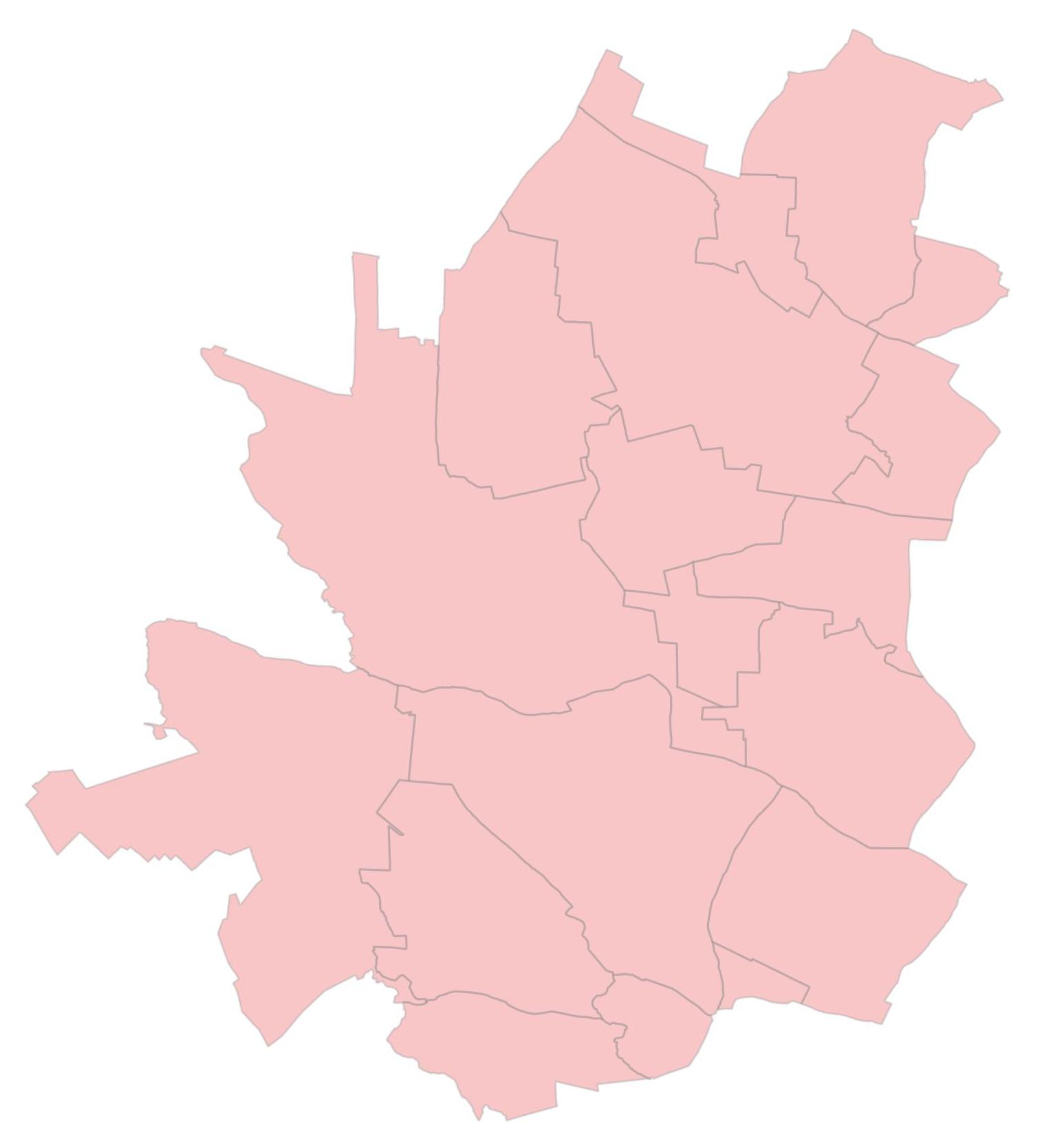 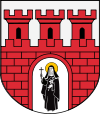 STRATEGIA ROZWIĄZYWANIA PROBLEMÓW SPOŁECZNYCH DLA MIASTA I GMINY SKAŁANA LATA 2016-2021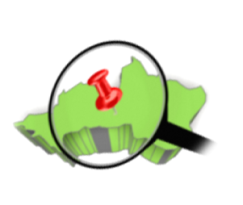                           INSTYTUT BADAŃ I ANALIZ SPOŁECZNYCH „DIAGNOSIS”                           LUSZOWICE, UL.GÓRNA 29A, 32-500 CHRZANÓW,  e-mail: zespol_badawczy@wp.pl                           Spis treścI1.	Wstęp	42.	Podstawy prawne w zakresie planowania polityki społecznej                       
         w Unii Europejskiej	63.	Dokumenty programowe polityki społecznej	74.	Ogólna charakterystyka Gminy Skała	125.	Struktura demograficzna	146.	System edukacji	237.	Zdrowie	278.	Kultura	299.	Bezpieczeństwo publiczne	3210.	Rynek pracy i bezrobocie	3411.	Sytuacja osób niepełnosprawnych	3812.	Przemoc w rodzinie	4513.	Problem alkoholowy	4815.	Wspieranie rodziny i system pieczy zastępczej	5116.	Pomoc   społeczna.   Zagrożenie  marginalizacją                                        
              I  wykluczeniem   społecznym	5317.	Prognoza problemów społecznych  i celów strategicznych	6118.	Monitoring i ewaluacja	6319.	Planowanie społeczne w strategii rozwiązywania problemów 
              społecznych	6520.	Metoda tworzenia  strategii rozwiązywania problemów 
              społecznych	6621.	Identyfikacja celu generalnego i priorytetów	6822.	Założenia strategii rozwiązywania problemów społecznych                          
              w dziedzinie zabezpieczenia społecznego i pomocy społecznej.	6923.	Wskaźniki realizacji celów	7624.	Podmioty odpowiedzialne, źródła finansowania	8425.	Ramy finansowania działań określonych w Strategii Rozwiązywania 
              Problemów Społecznych dla Gminy Skała na lata 2016-2021	9426.	Spis tabel	9527.	Spis wykresów	9628.	Spis map	96I CZĘŚĆ WSTĘPNACzęść wstępna zawiera elementarne informacjedotyczące zasad konstruowania dokumentu.Przedstawione w niej zostały aspekty prawne,będące podstawą działania samorządu lokalnego,                                                                            na których opiera się lokalna polityka społeczna.WstępStrategia Rozwiązywania Problemów Społecznych stanowi podstawę w procesie planowania społecznego. Opracowanie i realizacja Strategii Rozwiązywania Problemów Społecznych wynika z obowiązku prawnego nałożonego na samorząd gminny na mocy Ustawy z dnia 12 marca 2004 roku o pomocy społecznej, ze szczególnym uwzględnieniem programów pomocy społecznej, profilaktyki i rozwiązywania problemów alkoholowych                i innych, których celem jest integracja osób i rodzin z grup szczególnego ryzyka.                          O potrzebie stworzenia strategii decyduje także środowisko lokalne, które wykazuje duże zainteresowanie problemami społecznymi w swoim otoczeniu.Strategia Rozwiązywania Problemów Społecznych dla Miasta i Gminy Skała wskazuje istotne kwestie społeczne, z jakimi zmagają się mieszkańcy, a także wytycza: cele strategiczne projektowanych zmian, kierunki działań na rzecz niwelowania zjawisk społecznie niepożądanych oraz zajmuje się tworzeniem mechanizmów wzmacniających efektywność dokonywanych zmian. Wskazuje również na sposób realizacji podejmowanych przedsięwzięć realizowanych w ramach strategii, określa ramy finansowe oraz wskaźniki realizacji działań. Strategia jest dokumentem stworzonym na okres sześcioletni i dlatego niezbędny jest jej stały monitoring  i ewaluacja realizowanych zadań. Działania te będą pomocne w dostosowywaniu celów i zadań przewidzianych do wykonania w kolejnych etapach realizacji w zależności od zmieniających się potrzeb społecznych. Rozwój gminy opiera się na kształtowaniu celów polityki społecznej, uznając jednocześnie za J. Auleytnerem za fundamentalne dziedziny polityki społecznej następujące jej obszary:politykę ludnościową i rodzinną politykę w dziedzinie zatrudnienia, płac, warunków i ochrony pracy politykę mieszkaniową politykę w zakresie ochrony zdrowia politykę oświatową politykę kulturalną politykę w zakresie zabezpieczenia społecznego i pomocy społecznej politykę w zakresie bezpieczeństwa publicznego oraz przeciwdziałania szeroko rozumianym zjawiskom dezorganizacji społecznej oraz patologii społecznejPrezentacja wyników badań dotycząca mieszkańców Gminy Skała poszukujących wsparcia w tutejszym ośrodku pomocy społecznej, w oparciu  o ustawę o pomocy społecznej oraz inne pokrewne ustawy, składa się z analizy dokumentów pozyskanych                   z tutejszego ośrodka. Do opracowania strategii wykorzystano również materiały sprawozdawcze z  Urzędu Pracy Powiatu Krakowskiego, z Powiatowego Centrum Pomocy Rodzinie oraz Powiatowego Zespołu ds. Orzekania o Niepełnosprawności,  dane z Urzędu Miasta i Gminy (z poszczególnych jego wydziałów), dane Policji, dane oświatowe, dane z Głównego Urzędu Statystycznego a także dokumenty programowe polityki społecznej. Podstawy prawne w zakresie planowania polityki społecznej                       w Unii EuropejskiejW ramach polityki strukturalnej i Europejskiego Funduszu Społecznego istnieją regulacje podejmowane przez Radę, Parlament i Komisję Europejską, dotyczące Funduszy Strukturalnych Unii Europejskiej oraz polityki społecznej i wsparcia społecznego. Rozporządzenie Rady z dnia 21 czerwca 1999r. wprowadzające ogólne przepisy dotyczące Funduszy Strukturalnych (1260/99 WE), Rozporządzenie Parlamentu Europejskiego i Rady z dnia 21 czerwca 1999 w sprawie Europejskiego Funduszu Rozwoju Regionalnego (1783/99WE),Rozporządzenie Parlamentu Europejskiego i Rady z dnia 12 lipca 1999 w sprawie Europejskiego Funduszu Społecznego (1784/99WE), Rozporządzenie Rady z dnia 21 czerwca 1999r. dotyczące koordynacji pomocy w ramach strategii przedakcesyjnej dla krajów ubiegających się o członkostwo w Unii Europejskiej oraz zmieniające rozporządzenie 3906/89EWG (1266/99WE), Rozporządzenie Rady z dnia 21 czerwca 1999r. ustanawiające Instrument Przedakcesyjnej Polityki Strukturalnej (1267/1999WE).Dokumenty programowe polityki społecznejNa poziomie europejskim i międzynarodowym:1. „Europa 2020” jest nową strategią gospodarczą Unii Europejskiej zastępującą Strategię Lizbońską. Strategia „Europa 2020” skupia się wokół trzech powiązanych ze sobą priorytetów: Rozwój inteligentny (rozwój gospodarki opartej na wiedzy i innowacji).  Rozwój zrównoważony (wspieranie gospodarki efektywniej korzystającej                           z zasobów, bardziej przyjaznej środowisku i bardziej konkurencyjnej). Rozwój sprzyjający włączeniu społecznemu (wspieranie gospodarki o wysokim poziomie zatrudnienia, zapewniającej spójność społeczną i terytorialną). 2. Konwencja o Prawach Osób Niepełnosprawnych ratyfikowana przez Prezydenta Polski                w roku 2012 ma na celu popieranie, ochronę i zapewnienie pełnego i równego korzystania ze wszystkich praw człowieka i podstawowych wolności przez wszystkie osoby niepełnosprawne oraz popieranie poszanowania ich przyrodzonej godności. Dokument kładzie nacisk na prowadzenie konsultacji z osobami niepełnosprawnymi w zakresie spraw związanych z osobami niepełnosprawnymi oraz angażowanie tych osób, w tym niepełnosprawnych dzieci, w te procesy, za pośrednictwem reprezentujących je organizacji.Na poziomie krajowym:1. Długookresowa Strategia Rozwoju Kraju „Polska 2030”, której głównym celem jest rozwój kapitału ludzkiego poprzez wzrost zatrudnienia, szczególnie osób z grup będących  w gorszym położeniu na rynku pracy, rozwój ekonomii społecznej, kształcenie ustawiczne, poprawę dostępności zasobów mieszkaniowych, wsparcie rodzin w opiece nad dzieckiem, rozwój form i metod pracy z rodziną w kryzysie, wprowadzenie nowych form opieki nad osobami niesamodzielnymi, tworzenie modelu kompleksowego wsparcia osób starszych2. Strategia Rozwoju Kapitału Ludzkiego (SRKL), której głównym celem jest rozwijanie kapitału ludzkiego poprzez wydobywanie potencjałów osób w taki sposób, by mogły                     w pełni uczestniczyć w życiu społecznym, politycznym i ekonomicznym na wszystkich etapach życia.3. Krajowy Program Reform (KPR), jest to kluczowy element wdrażania „Europy 2020”, którego głównym celem jest budowa trwałych podstaw wzrostu gospodarczego, przy łączeniu celów unijnych z priorytetami krajowymi.4. Krajowy Program Przeciwdziałaniu Ubóstwu i Wykluczeniu Społecznemu 2020 (MPiPS). Celem głównym Programu jest ograniczenie ubóstwa i wykluczenia społecznego poprzez działania zmierzające do zwiększenia aktywności społecznej, oraz zwiększenia gotowości do podejmowania pracy, a tym samym poprawy poziomu zatrudnienia. W programie wskazano pięć celów operacyjnych:Usługi dla aktywności i profilaktyki – ograniczenie wykluczenia dzieci i młodzieży,Gwarancje dla przyszłości młodzieży – stworzenie szansy dla młodzieży na wejście w rynek pracy, Aktywna osoba, zintegrowana rodzina, odpowiedzialne lokalne środowisko, Zapobieganie niepewności mieszkaniowej,  Seniorzy – bezpieczni, aktywni i potrzebni.Inne działania i programy rządowe:Wsparcie dla bezrobotnych najbardziej oddalonych od rynku pracy (MPiPS), Wsparcie rodzin z dziećmi oraz dzieci umieszczonych w pieczy zastępczej (MPiPS),Przeciwdziałanie wykluczeniu społecznemu i ubóstwu poprzez wspieranie aktywności organizacji pozarządowych (MPiPS), Zmiana zasad podlegania ubezpieczeniu społecznemu wobec niektórych rodzajów wykonywania pracy (MPiPS), Przeciwdziałanie wykluczeniu społecznemu osób starszych (MPiPS), Przeciwdziałanie zjawisku wykluczenia społecznego młodzieży (MPiPS/OHP), Wspieranie rodzin znajdujących się w trudnej sytuacji finansowej poprzez zapewnienie funkcji socjalnej szkoły (MEN), Wsparcie dla opiekunów osób niepełnosprawnych (MPiPS), Rozwój sektora ekonomii społecznej (MPiPS), Zmiany w systemie pomocy społecznej (MPiPS),Pomoc państwa w zakresie dożywiania (MPiPS).Na poziomie regionalnym:Strategia Rozwoju Województwa Małopolskiego na  lata 2011-2020 „Małopolska 2020. Nieograniczone  możliwości”. Przyjęta przez Sejmik 26 września 2011  r., wyznacza cele, które – jako społeczność regionalna — możemy i chcemy osiągnąć w perspektywie roku 2020. Jej cel to: „Małopolska atrakcyjnym miejscem życia, pracy i spędzania czasu wolnego, europejskim regionem wiedzy i aktywności, silnym wartościami uniwersalnymi, tożsamością i aspiracjami swoich mieszkańców, świadomie czerpiącym z dziedzictwa  i przestrzeni regionalnej, tworzącym szanse na rozwój ludzi i nowoczesnej gospodarki”.Na poziomie lokalnym:Strategia Rozwoju Miasta i Gminy Skała na lata 2014-2020.Do akt prawnych mających istotny wpływ na konstrukcję niniejszego dokumentu jak i monitoring przyszłych działań należą:Ustawa z dnia 8 marca 1990 roku o samorządzie gminnym, regulująca zakres i charakter zadań spoczywających na gminie, m.in. ochronę zdrowia, pomoc społeczną, gminne budownictwo mieszkaniowe, edukację publiczną, współpracę z organizacjami pozarządowymi (t.j. Dz.U. z 2016r., poz. 446)Ustawa z dnia 12 marca 2004 roku o pomocy społecznej (t.j. Dz. U. z 2015 r. poz. 163 z późn.zm.).Ustawa z dnia 28 listopada 2003r. o świadczeniach rodzinnych (t.j Dz. U z 2015 r., poz.114 z późn.zm.). Ustawa z dnia 13 czerwca 2003r. o zatrudnieniu socjalnym (t.j. Dz. U. 2011, Nr 43, poz. 225 z późn.zm.).Ustawa z dnia 9 czerwca 2011r. o wspieraniu rodziny i systemie pieczy zastępczej (t.j.Dz. U. 2016r., poz. 575.). Ustawa z dnia 19 sierpnia 1994 r. o ochronie zdrowia psychicznego                             (t.j Dz. U. z 2016r, poz.546). Ustawa z dnia 24 kwietnia 2003r. o działalności pożytku publicznego                              i  o wolontariacie (t.j.Dz.U. z 2016r., poz.239 )Ustawa z dnia 20 kwietnia 2004r. o promocji zatrudnienia i instytucjach rynku pracy (t.j.Dz. U. z 2016r., poz. 645).Ustawa z dnia 27 sierpnia 2004r. o świadczeniach opieki zdrowotnej finansowanych ze środków publicznych (t.j. Dz. U. 2015, poz. 581 z późn. zm.).                      Ustawa z dnia 26 października 1982r. o wychowaniu w trzeźwości                                    i przeciwdziałaniu alkoholizmowi (t.j. Dz. U. 2016r., poz.487).  Ustawa z dnia 29 lipca 2005r. o przeciwdziałaniu przemocy w rodzinie                      (t.j. Dz.U. z 2015r., poz.1390).Ustawa z dnia 25 lutego 1964 r. Kodeks rodzinny i opiekuńczy (t.j Dz.U.                    z 2015 poz. 2082, z póź. zm.).Ustawa  z dnia 7 września 1991 r. o systemie oświaty (Dz. U. z 2015 r. poz. 2156, z późn. zm.).Ustawa z dnia 11 lutego 2016 r. o pomocy państwa w wychowaniu dzieci (Dz.U. z 2016 r. poz.195)Ustawa z dnia 5 grudnia 2014 r. o Karcie Dużej Rodziny (Dz.U.z 2014r., poz.1863 z późn.zm.)Ustawa z dnia 7 września 2007 r. o pomocy osobom uprawnionym do alimentów (t.j. Dz. U. z 2016 r. poz. 169)II CZĘŚĆ DIAGNOSTYCZNAOgólna charakterystyka Gminy SkałaGmina Skała znajduje się w południowej Polsce, w województwie małopolskim,              w powiecie krakowskim. Od północy graniczy z Gminami Trzyciąż i Gołcza, od zachodu               z Gminami Sułoszowa, Jerzmanowice – Przeginia, Wielka Wieś, od południa z Gminą Zielonki, a od wschodu z Gminą Iwanowice. Powierzchnia gminy wynosi 74,83 km².                   W skład gminy wchodzi: Miasto Skała, miejscowości: Ojców, Minoga, Cianowice, Gołyszyn, Rzeplin, Sobiesęki, Smardzowice, Szczodrkowice, Nowa Wieś, Przybysławice, Zamłynie, Maszyce, Barbarka, Niebyła - Świńczów, Stoki, Poręba Laskowska oraz przysiółki: Chmielarze i Grodzisko.Mapa 1. Podział administracyjny Gminy Skała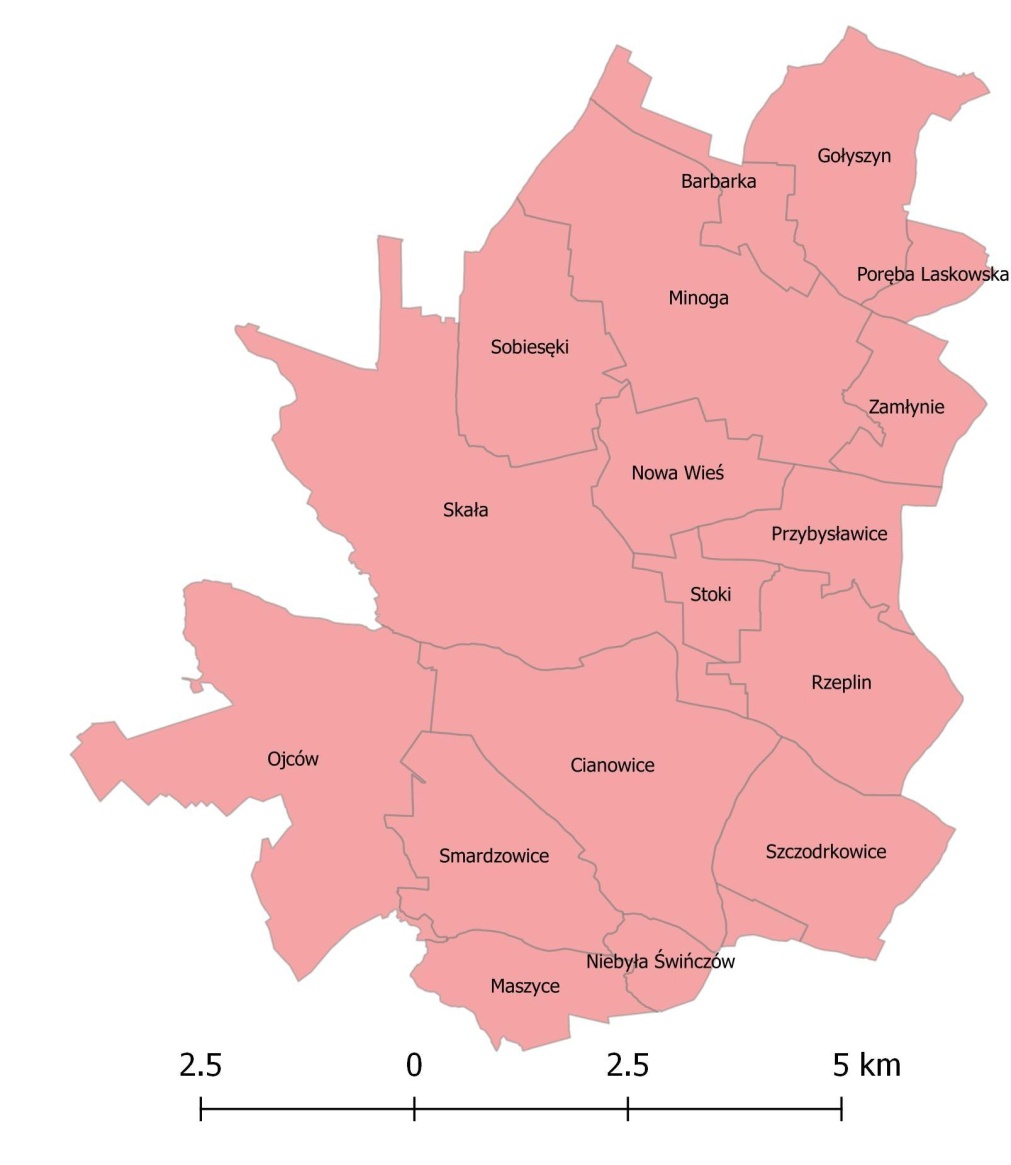 Źródło: opracowanie własne.Ze wglądu na charakter zagospodarowania, największą powierzchnię stanowią użytki rolne tj. 74,53% powierzchni gminy. Grunty zabudowane to 4,02% powierzchni, a grunty leśne stanowią 21,07%.Tabela 1. Powierzchnia użytkowa (ha) Gminy Skała w 2014r.Źródło: opracowanie własne na podstawie danych GUSStruktura demograficznaWiedza o mieszkańcach i szczegółowa diagnoza aktualnej sytuacji demograficznej                w gminie jest wyznacznikiem przyszłych dokumentów polityki społecznej, jakie muszą powstać na wymienionym obszarze. Tylko profesjonalna diagnoza zasobów ludzkich pozwala określić rozwój kapitału ludzkiego i w przyszłości pomoże osiągnąć wyższy stopień zorganizowania społeczeństwa obywatelskiego. W niniejszym opracowaniu, mieszkańcy gminy zostali podzieleni na tzw. ekonomiczne grupy wiekowe, dzielące mieszkańców wg wieku ich aktywności zawodowej, określającej wielkość potencjalnych zasobów rąk do pracy. Znajomość liczby mieszkańców w wieku przedprodukcyjnym, czyli wchodzącym na rynek pracy oraz w wieku poprodukcyjnym czyli wychodzącym z tego wieku jest nierozłączna w analizie popytu  i podaży na rynku pracy. Przedstawiono również charakterystykę ludności wg edukacyjnych grup wiekowych, oraz ludności w wieku powyżej 85 lat.Ogólna charakterystyka liczby mieszkańców.Według danych statystycznych pozyskanych z Urzędu Miasta i Gminy w Skale  w 2015 roku  w gminie mieszkało ogółem 10 305 osób. Udział procentowy mężczyzn nieznacznie przewyższał udział kobiet, tj. 50,3% stanowili mężczyźni, a 49,7 kobiety.Wykres 1.  Liczba ludności w Gminie Skała w 2015 rokuŹródło: opracowanie własne na podstawie danych UMiGTabela 2. Struktura mieszkańców Gminy Skała wg miejscowości zamieszkania w 2015rŹródło: Opracowanie własne na podstawie danych z UMiGWg danych z 2015 roku (wyznaczonego jako podstawowy) mieszkańcy Skały  stanowili 36,5% ogółu mieszkańców gminy (3757 osób), z niewielką przewagą kobiet                   w udziale procentowym (50,5%). Kolejno w Cianowicach mieszkało 13,6% (1397 osób), Szczodrkowicach 6,7% (688 osób), Smardzowicach 6,1% (627 osób). Pozostałe dane znajdują się w tabeli powyżej. W strukturze płci poszczególnych miejscowości, zaobserwowano przewagę kobiet w Cianowicach (51,2%), Maszycach (51,7%), Nowej Wsi (51,2%), Porębie Laskowskiej (51,9%), Zamłyniu (55,9%), Grodzisku (56,4%). W kilku miejscowościach zauważono równą lub prawie równą („+”, „-„ 1%) liczebność kobiet i mężczyzn: Skała, Barbarka, Minoga, Sobiesęki, Szczodrkowice. W pozostałych miejscowościach udział mężczyzn przewyższał udział kobiet (Gołyszyn, Niebyła – Świńczów, Ojców, Przybysławice, Rzeplin, Smardzowice, Stoki, Chmielarze).  Mapa 2. Liczba mieszkańców Gminy Skała wg miejscowości zamieszkania w 2015 roku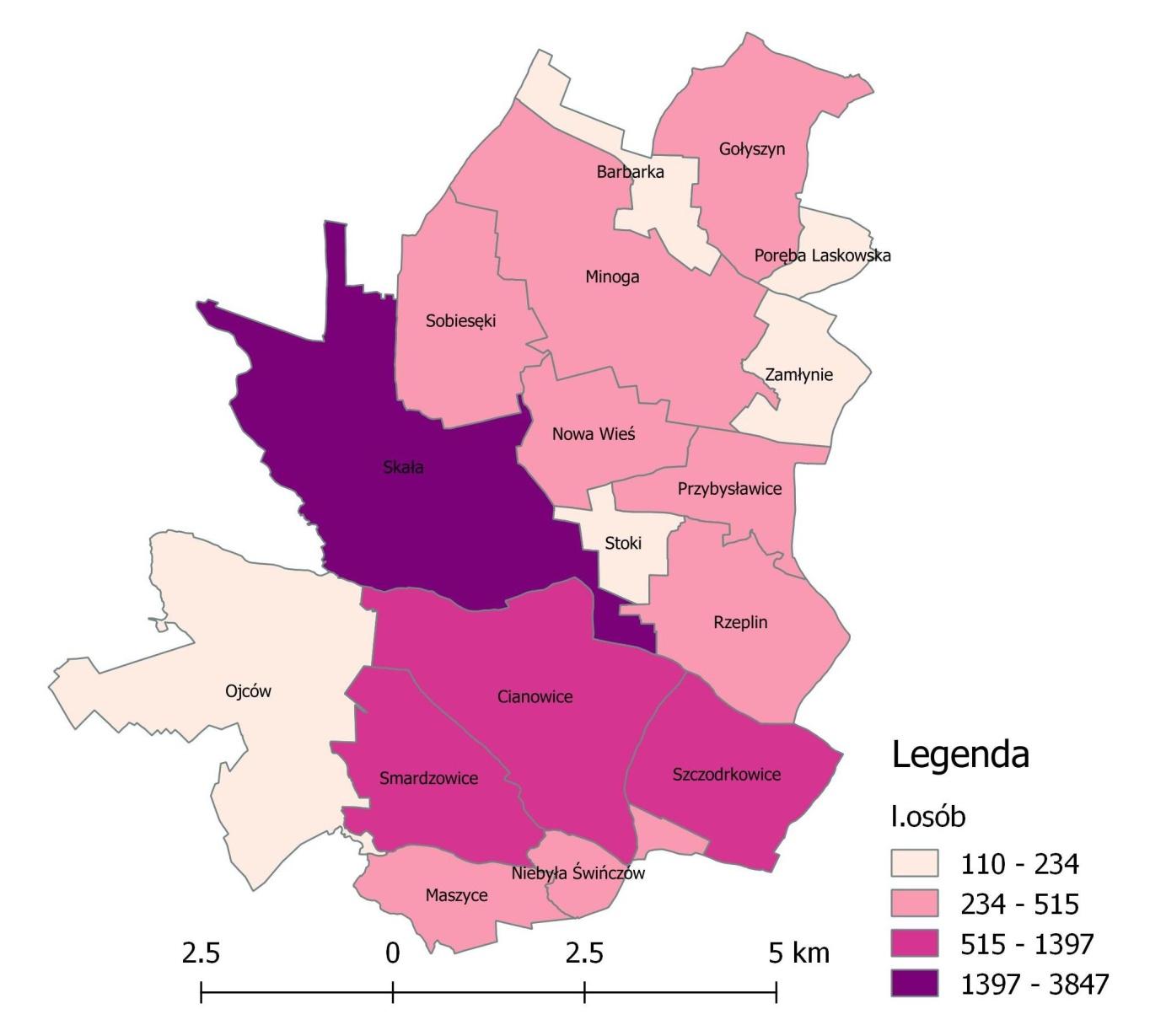 Źródło: Opracowanie własne na podstawie danych z UMIGStruktura mieszkańców wg ekonomicznych grup wiekowych.  Ekonomiczne grupy wiekowe, to grupy ludności z uwagi na wiek zdolności do pracy tj. wiek przedprodukcyjny, czyli osoby młode do 17 roku życia, wiek produkcyjny, czyli kobiety od 18 do 60 roku życia oraz mężczyźni od 18 do 65 roku życia oraz wiek poprodukcyjny w przypadku kobiet powyżej 60 roku życia i mężczyzn powyżej 65 roku życia.Z danych statystycznych wynika, że z ogólnej liczby mieszkańców gminy w 2015 roku, 20,3% stanowiły osoby w wieku przedprodukcyjnym. Udział osób w wieku produkcyjnym wynosił 61,9% . Z kolei udział najstarszej grupy mieszkańców wynosił 17,8%. Tabela 3. Ekonomiczne grupy wiekowe w Gminie Skała w latach 2012 i 2014Źródło: Opracowanie własne na podstawie danych  UMIGTaka struktura demograficzna wskazuje na społeczeństwo gminy określane jako starzejące się. Jednoznacznie wskazuje na to stosunkowo wysoki udział osób w wieku poprodukcyjnym oraz produkcyjnym. Udział osób w wieku przedprodukcyjnym jeszcze nie przewyższył udziału osób w wieku poprodukcyjnym. Ważne jest zatem coroczne  monitorowanie aktualnej sytuacji demograficznej w gminie. Dokonana analiza wszystkich miejscowości w gminie wskazała miejscowości, które można uznać za młode demograficznie, gdzie udział procentowy osób młodych przekracza udział procentowy osób starszych tj. Barbarka, Cianowice, Maszyce, Niebyła- Świńczów, Poręba Laskowska, Rzeplin, Smardzowice, Szczodrkowice. Najkorzystniejsza struktura demograficzna wystąpiła w Porębie Laskowskiej. Do miejscowości, w których stosunek udziału procentowego osób młodych do starych był podobny zaliczyć można: Skałę, Przybysławice, Stoki i Zamłynie. Najstarszymi  demograficznie miejscowościami w gminie są: Gołyszyn, Minoga, Nowa Wieś, Ojców, Sobiesęki oraz dwa przysiółki. Szczegółowy wykaz miejscowości ze względu na ekonomiczne grupy wiekowe, przedstawione zostały w poniższej tabeli. Tabela 4. Ekonomiczne grupy wiekowe mieszkańców gminy Skała w 2015 rokuŹródło: opracowanie własne na podstawie danych UMiGMapa 3. Udział osób w wieku przedprodukcyjnym w ogólnej liczbie mieszkańców danej miejscowości  w Gminie Skała w 2015 roku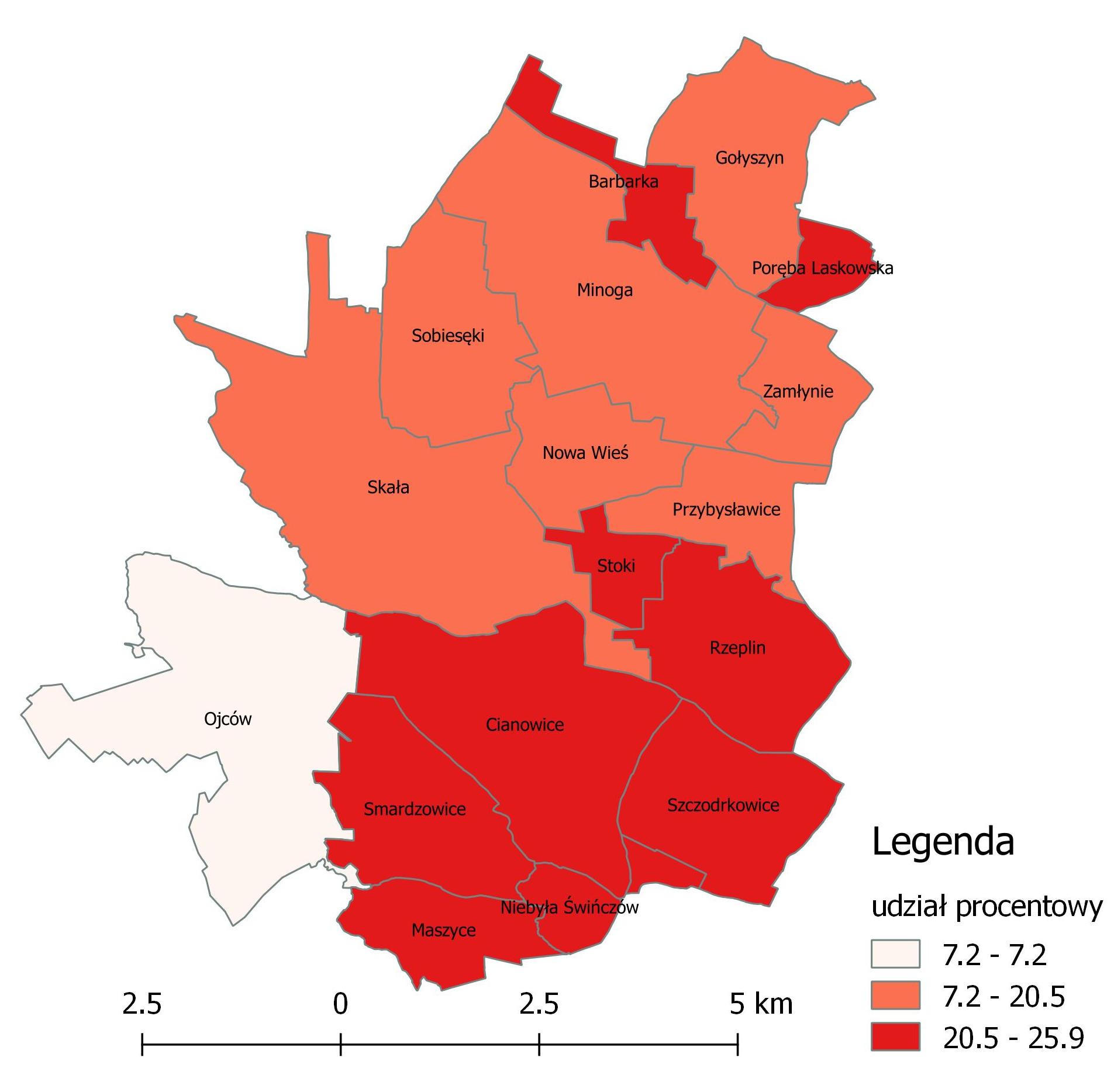 Źródło: Opracowanie własne na podstawie danych z UMiGMapa 4. Udział osób w wieku produkcyjnym w ogólnej liczbie mieszkańców danej miejscowości  w Gminie Skała w 2015 roku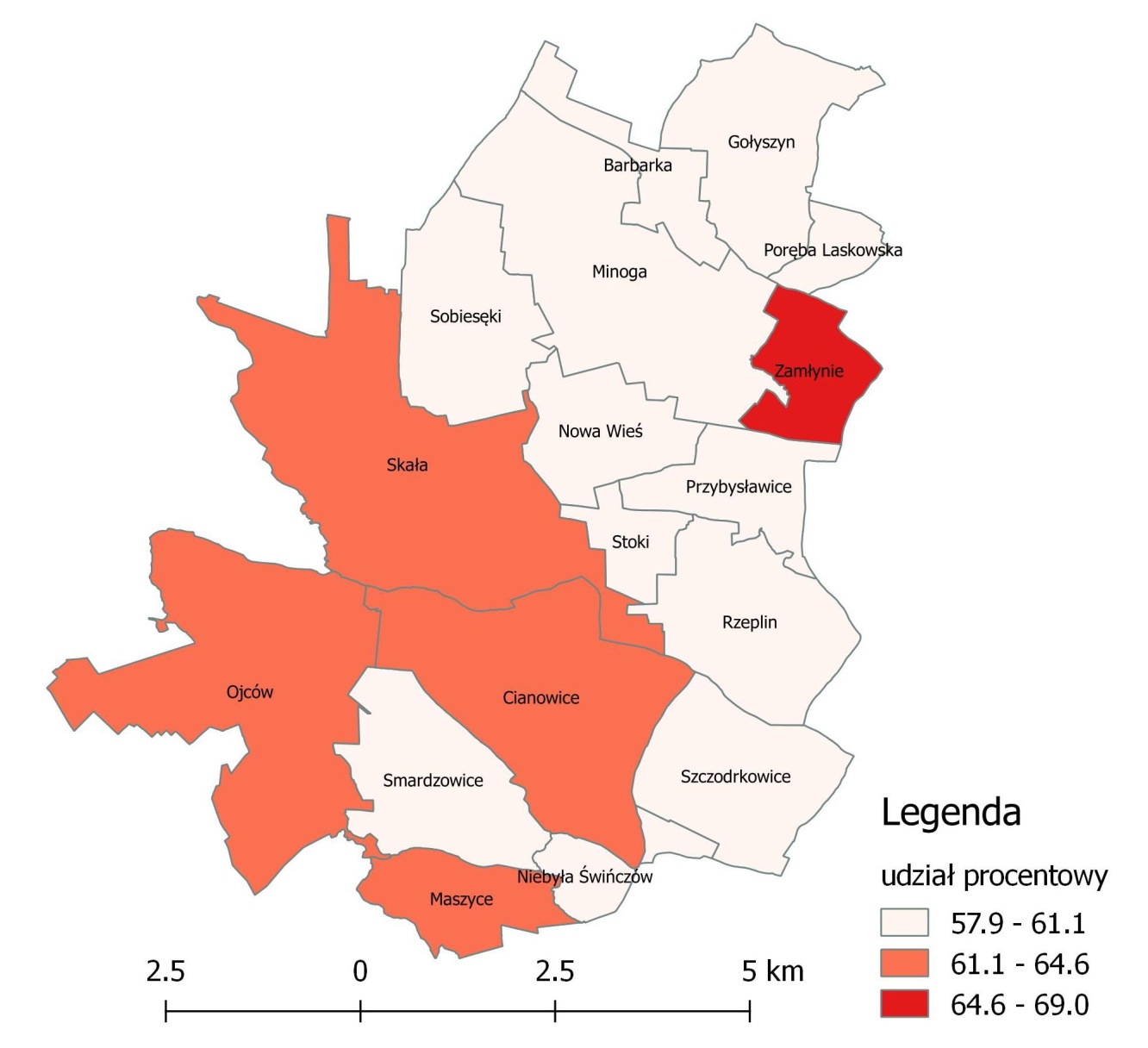 Źródło: Opracowanie własne na podstawie danych z UMiGMieszkańcy gminy w wieku powyżej 85 lat.Zjawisko starzenia się ludności będzie się pogłębiać, dlatego też należy podejmować działania mające na celu pomoc osobom w wieku sędziwym w ich życiu codziennym, w ich integracji ze społeczeństwem, jak również podejmować inicjatywy mające na celu przeciwdziałanie ich marginalizacji.  Grupa osób w wieku powyżej 85 lat w 2014 roku stanowiła 2,1% ogółu mieszkańców gminy. W samym mieście osoby w tym wieku stanowiły 1,8%,  a na obszarze wiejskim 2,2%. Tabela 5.  Mieszkańcy Gminy Skała w wieku powyżej 85 lat w strukturze miasto-wieś w 2014 rokuŹródło: Opracowanie własne na podstawie danych z UMiGMapa 5. Udział osób w wieku poprodukcyjnym w ogólnej liczbie mieszkańców danej miejscowości  w Gminie Skała w 2015 roku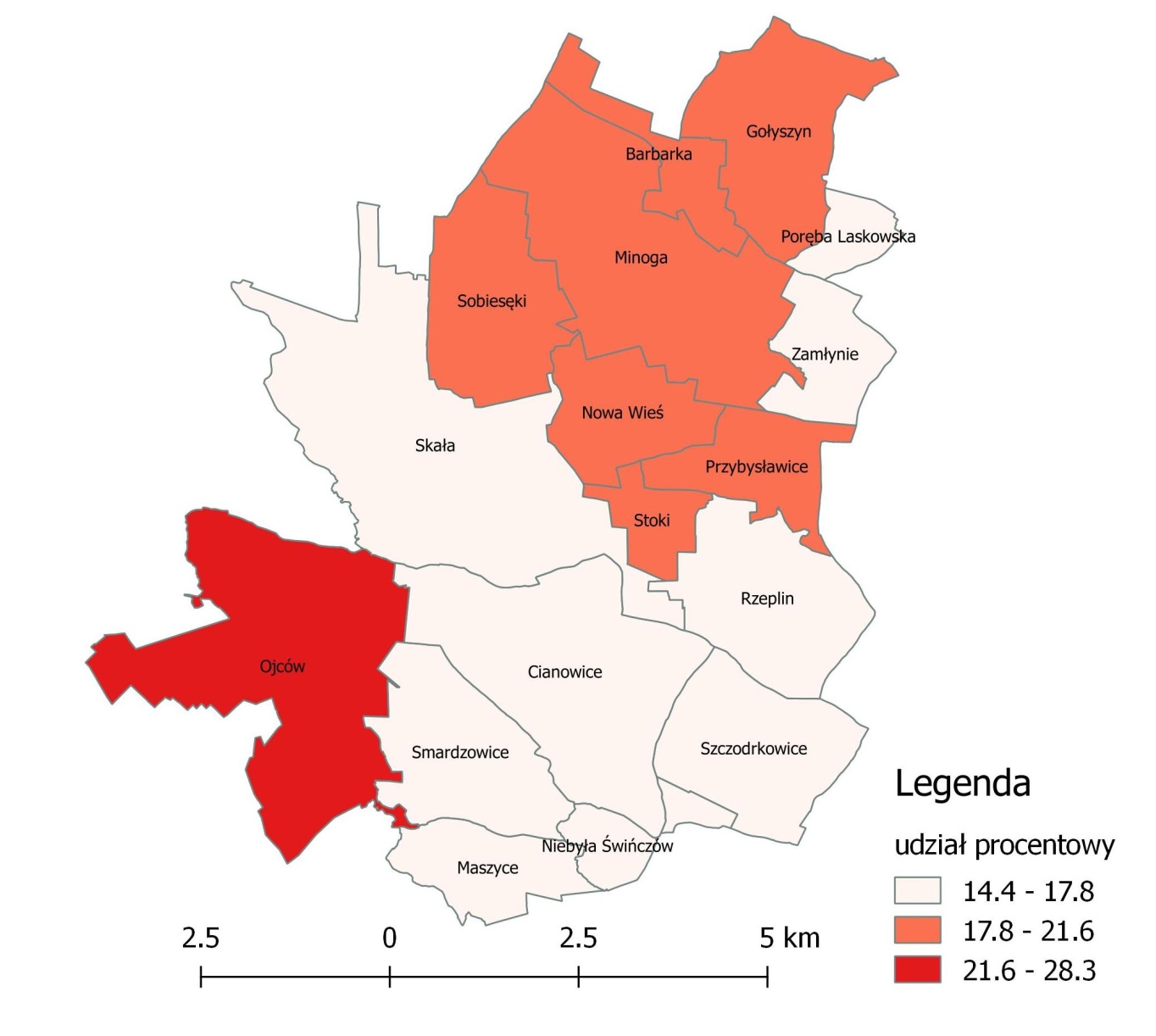 Źródło: Opracowanie własne na podstawie danych z UMiGStruktura mieszkańców wg edukacyjnych grup wiekowych.Edukacyjne grupy wieku obejmują dzieci i młodzież  w wieku 3-24 lata, w podziale na dzieci w wieku przedszkolnym – od 3 do 6 lat, dzieci i młodzież w szkołach podstawowych w wieku 7-12 lat, młodzież gimnazjalna w wieku 13-15 lat, młodzież kształcąca się na poziomie ponadgimnazjalnym  tj. 16-19 lat oraz osoby kształcące się w szkołach wyższych       i innych.  Ogólna liczba mieszkańców w wieku od 3 do 24 lat, kształcącej się na różnych poziomach edukacyjnych wynosiła w 2015 roku 2703 osób, co stanowiło 26,2% mieszkańców. Najmłodsi mieszkańcy gminy w wieku 3-6 lat stanowili 20,0% grupy edukacyjnej, 7-12 lat (szkoła podstawowa) 25,0%, 13-15 lat: 12%, 16-19 lat: 17,7% a 20-24 lat 25,4%.Tabela 6. Struktura mieszkańców Gminy Skała wg edukacyjnych grup wiekowych                w 2015 rokuŹródło: Opracowanie własne na podstawie danych z GUSMigracje. 	Liczba osób napływających na dany obszar zależy w wielu przypadkach od różnych czynników, ale przede wszystkim w czasach współczesnych od możliwości zatrudnienia                w danej gminie lub w jej pobliżu. Jeżeli w grę nie wchodzi dla pewnych grup ludności zatrudnienie, to ważnymi czynnikami są jakość środowiska przyrodniczego i społecznego, cena mieszkań (ziemi), koszty utrzymania, dostępność do infrastruktury a także więź rodzinna. Wg definicji z GUS, migracje wewnętrzne to zmiany miejsca zamieszkania (pobytu stałego lub czasowego) w obrębie kraju, polegające na przekroczeniu granicy administracyjnej gminy, w tym: w przypadku gmin miejsko - wiejskich, zmiany miejsca zamieszkania w obrębie gminy, z terenów wiejskich na miejskie lub odwrotnie. Fakt przybycia (tj. zameldowania) do danej jednostki administracyjnej w celu zamieszkania określa się mianem napływu migracyjnego (wędrówkowego), wyjazdu - w celu zamieszkania w innej jednostce - mianem odpływu migracyjnego (wędrówkowego). Saldo migracji to różnica między liczbą zameldowań i wymeldowań.Wg danych statystycznych GUS, łączna liczba zameldowań w Gminie Skała wynosiła 151, co stanowiło 3,7% zameldowań w powiecie krakowskim. Zameldowania z miast stanowiły 66,2% w ogólnej liczbie zameldowań w gminie, zameldowania ze wsi stanowiły 30,5%  a zameldowania z zagranicy 3,3%. Łączna liczba wymeldowań z gminy wynosiła                 w 2014 roku 88, co stanowiło 4,2% wymeldowań z powiatu. Wymeldowania na wieś stanowiły 52,3%, wymeldowania do miasta 46,6% a za granicę 1,1%.Saldo migracji w gminie w 2014 roku wynosiło 63. Saldo migracji na 1000 osób wyniosło 6,1 i było niższe niż w powiecie (7,2). Saldo migracji zagranicznych wyniosło 0,38 (powiat krakowski 0,0). System edukacjiEdukacja, rozumiana jako wychowanie, wykształcenie, nauka oraz zdobywanie wiedzy, umiejętności i kształcenie, pełni zasadniczą rolę w rozwoju człowieka. Jako proces trwający od młodości jest sposobem na podniesienie jakości zasobów ludzkich, a tym samym poziomu konkurencyjności gospodarki i przyspieszenia tempa rozwoju gospodarczego.Dane na temat placówek oświatowych dotyczą roku szkolnego 2015/2016  (baza SIO, stan na 30 wrzesień). Na terenie Gminy Skała zlokalizowane jest 1 Przedszkole Samorządowe w Skale,                       1 Przedszkole Niepubliczne w Skale „Poziomka” 1 Punkt Przedszkolny „Poznajemy Świat” w Minodze  oraz oddziały przedszkolne przy Szkołach Podstawowych w Skale, Cianowicach, Minodze, Smardzowicach i Szczodrkowicach. Wykres 2. Liczba dzieci w przedszkolach, oddziałach przedszkolnych przy szkołach podstawowych i punkcie przedszkolnym w Gminie Skała wg grup wiekowychŹródło: opracowanie własne na podstawie danych z UMiGŁączna liczba dzieci w przedszkolach i oddziałach przedszkolnych wynosiła 364, w tym 6 dzieci w punkcie przedszkolnym i 10 w przedszkolu niepublicznym. W gminie znajduje się 5 Szkół Podstawowych, w których uczyło się w badanym roku szkolnym 677  dzieci. Najwięcej uczniów uczyło się w Szkole Podstawowej w Skale tj. 377 uczniów.Wykres 3.  Liczba uczniów w szkołach podstawowych w Gminie Skała w roku szkolnym 2015/2016Źródło: opracowanie własne na podstawie danych z UMIGNa terenie gminy znajduje się 1 Gimnazjum w Skale, w którym uczyło się 275 uczniów.      Istotnym elementem w realizacji zadań opiekuńczo-wychowawczych jest świetlica szkolna. Podstawą funkcjonowania świetlicy szkolnej jest ustawa z dnia 7 września 1991 roku o systemie oświaty (Dz. U z 2015r., poz.2156 z późn.zm.). W ustawie (art.67), wymienione są statutowe zadania szkoły, z których wynika, że szkoła publiczna powinna zapewnić uczniom możliwość korzystania ze świetlicy.          Świetlica szkolna jest integralną częścią szkoły przeznaczoną dla uczniów nie tylko klas młodszych, ale przede wszystkim dla uczniów pozbawionych opieki rodziców w czasie ich pracy zawodowej. Prowadzi zorganizowaną działalność opiekuńczo - wychowawczą                w celu racjonalnego wykorzystania czasu wolnego wychowanków. 	W placówkach na terenie gminy organizowane są zajęcia świetlicowe wg potrzeb dzieci. Wg danych, łączna liczba dzieci korzystających ze świetlic szkolnych wynosiła 780. Świetlice szkolne działają w każdej z w/w szkół. Z danych wynika, iż liczba dzieci korzystająca ze świetlic szkolnych w Szkole Podstawowej w Skale wynosiła 377,                          w Gimnazjum w Skale - 275 uczniów, a w Szkole Podstawowej w Cianowicach 128 uczniów.   Rola aktywności ruchowej w życiu codziennym szczególnie młodych mieszkańców gmin stale wzrasta, dlatego też zasadnym jest zapewnienie niezbędnych warunków dla realizacji różnych form aktywności ruchowej. Na terenie gminy znajdują się 4 sale gimnastyczne, 4 boiska sportowe oraz 5 placów zabaw.W okresie od 1 września 2014 r. do 30 czerwca 2015 r. został zrealizowany projekt: „Modernizacja oddziałów przedszkolnych na terenie Gminy Skała” w oparciu o priorytet IX. Rozwój wykształcenia i kompetencji w regionach; Działanie 9.1. Wyrównywanie szans edukacyjnych  i zapewnienie wysokiej jakości usług edukacyjnych świadczonych w systemie oświaty. Zrealizowano zadania z zakresu: organizacja placu zabaw, dostosowanie pomieszczeń oraz wyposażenie dla 4 szkół podstawowych tj. SP Cianowice, SP Minoga, SP Smardzowice, SP Szczodrkowice. W roku szkolnym 2015/2016 jest realizowana dotacja celowa MEN na wyposażenie szkół w podręczniki, materiały edukacyjne i materiały ćwiczeniowe w szkołach podstawowych: SP Skała, SP Cianowice,  SP Minoga, SP Smardzowice i SP Szczodrkowice i  Gimnazjum w Skale oraz Rządowy program pomocy uczniom „Wyprawka szkolna” – pomoc w formie dofinansowania zakupu podręczników szkolnych z którego mogą skorzystać uczniowie uczęszczający do szkół na terenie Gminy Skała.    Współczynnik skolaryzacji wg danych z GUS jest miarą powszechności nauczania                   i wyrażony jest w ujęciu procentowym, jest on zgodny z Ustawą z dnia 7 września 1991 r.               o systemie oświaty  (t.j. Dz. U z 2015r., poz.2156 z późn. zm.). Rozróżnia się skolaryzację brutto i netto. Współczynnik skolaryzacji brutto wyliczamy dzieląc liczbę osób uczących się na danym poziomie kształcenia przez liczbę ludności w grupie wieku określonej jako odpowiadająca temu poziomowi nauczania. Jednocześnie należy podkreślić, iż współczynnik ten najwyższy jest w szkołach podstawowych i wynosi prawie 100%                      i maleje on w miarę przechodzenia do następnych szkół. Współczynnik skolaryzacji brutto w 2014 roku dla Gminy Skała w szkołach podstawowych wynosił 82,0%, a dla szkół gimnazjalnych 80,3%.Wykres 4. Współczynnik skolaryzacji brutto dla województwa małopolskiego, powiatu krakowskiego i Gminy Skała w 2014 rokuŹródło: Opracowanie własne na podstawie danych z GUSZdrowieOpiekę medyczną na terenie gminy zapewnia Samodzielny Publiczny Zakład Opieki Zdrowotnej w Skale. SPZOZ w Skale niesie pomoc pacjentom wymagającym zarówno podstawowej jak i specjalistycznej opieki medycznej, w swoich trzech placówkach: Przychodni Rejonowej w Skale, Ośrodku Zdrowia w Minodze, Ośrodku Zdrowia                         w Cianowicach. We wszystkich placówkach przyjmują lekarze rodzinni,  udzielane są porady lekarskie, przeprowadzane są zabiegi pielęgniarskie, badania diagnostyczne   konsultacje specjalistyczne, zabiegi rehabilitacyjne. W Przychodni w Skale funkcjonuje poradnia dla dzieci. W poradniach specjalistycznych przyjmują lekarze specjaliści z dziedzin: kardiologia, neurologia, dermatologia, laryngologia, chirurgia, ginekologia, rehabilitacja lecznicza. Wykonywane są również badania diagnostyczne (laboratoryjne, rtg, usg i in.). Prowadzone są również specjalistyczne prywatne praktyki lekarskie. Wg danych statystycznych GUS liczba udzielanych porad w przychodniach (ambulatoryjna opieka zdrowotna) w gminie wynosiła w 2014 roku 108 269 porad ogółem, stanowiąc 8,2% porad udzielonych na ternie powiatu krakowskiego. Liczba udzielonych porad podstawowej opieki zdrowotnej wynosiła w 2014 roku 79 324, co stanowiło 7,8% porad udzielanych w powiecie krakowskim. Apteka, zgodnie z Ustawą "Prawo farmaceutyczne" z dnia 6 września 2001 roku (t.j. Dz. U. z 2008r., Nr 45, poz.271, z późn. zm.), to placówka ochrony zdrowia publicznego, w której osoby uprawnione świadczą w szczególności usługi farmaceutyczne obejmujące zadania określone w ustawie. Wg danych z GUS liczba ludności przypadająca na aptekę ogólnodostępną na terenie Gminy Skała wynosiła 2093. Wykres pokazany poniżej przedstawia ludność na aptekę ogólnodostępną dla gmin powiatu krakowskiego w 2014 roku.Wykres 5. Ludność na aptekę ogólnodostępną wg gmin powiatu krakowskiego (2014)Źródło: opracowanie własne na podstawie danych GUSKultura Na terenie Gminy Skała znajdują się obiekty, które zapewniają swoim mieszkańcom                 i wszystkim zainteresowanym kontakt z kulturą. Główną instytucją działającą w obszarze kultury jest Centrum Kultury, Sportu i Rekreacji. Organizuje CKSiR organizuje największe imprezy i uroczystości  na terenie gminy, organizuje kameralne spotkania, wystawy i koncerty. Współpracuje ze szkołami , kołami gospodyń i stowarzyszeniami. Stara się promować rodzimych twórców, organizuje wyjazdy i wycieczki, kursy muzyczne, językowe, zajęcia plastyczne, taneczne, baletowe. W skład CKSiR wchodzi również Miejsko – Gminna Biblioteka Publiczna w Skale wraz z filiami w Minodze i Smardzowicach. Centrum Kultury posiada nową, doskonale wyposażoną Halę Widowiskowo-Sportową. W 2014 roku na terenie gminy odbyło się szereg imprez, zorganizowanych przez CKSiR. Nie sposób wymienić ich wszystkich, a do przykładowych należą: XXII Finał Wielkiej Orkiestry Świątecznej Pomocy (ok. 200 uczestników), Ferie zimowe z Centrum Kultury (ok. 100 uczestników), Ogólnopolska Liga BJJ 250 uczestników), Konkurs Palm Wielkanocnych (ok. 300 uczestników), II  Maraton  po Małopolskich Parkach Narodowych – Perły małopolski ( ok. 1500 uczestników), Gminne obchody Dnia Strażaka (ok. 100 uczestników), Dni Skały  (ok. 2000 uczestników), Wakacje z Centrum Kultury  (ok. 100 uczestników), Dożynki Gminy Skała (ok. 250 uczestników), Puchar Polski ADCC Submission (ok. 250 uczestników) oraz liczne wystawy, konkursy, wyjazdy, spotkania. Z danych Regionalnego Ośrodka Polityki Społecznej w Krakowie,                                  z Internetowego Obserwatora Statystyk Społecznych można uzyskać m.in. informacje na temat dostępnych wskaźników dla powiatów i gmin, dotyczących kultury. Należy do nich: wskaźnik dostępności domów i ośrodków kultury oraz klubów, świetlic i kół, który oznacza liczb osób przypadająca na jedną placówkę kultury. W Gminie Skała, wskaźnik ten                   w 2014 roku był na poziomie 5232 i był największy z pośród wszystkich gmin powiatu krakowskiego. Wykres 6.Wskaźnik dostępności domów i ośrodków kultury w pow. krakowskim                     w 2014 rokuŹródło: opracowanie własne na podstawie danych z: http://obserwator.rops.krakow.pl/differenceanalysisWskaźnik dostępności bibliotek według ROPS oznacza liczbę ludności przydająca na jedną placówkę biblioteczną. W Gminie Skała wskaźnik ten osiągnął w 2014 roku  wartość najniższą wynoszącą 2093.Wskaźnik czytelnictwa, to ilość wypożyczeń z księgozbioru przez jednego czytelnika w ciągu roku. Przez księgozbiór rozumie się zbiór obejmujący książki                      i broszury oraz gazety i czasopisma. Wskaźnik czytelnictwa dla Gminy Skała  w 2014 roku wynosił 16. Poniższy wykres przedstawia  wskaźniki czytelnictwa dla gmin                         w powiecie krakowskim.Wykres 7. Wskaźnik dostępności bibliotek dla powiatu krakowskiego w 2014 rokuŹródło: opracowanie własne na podstawie danych z http://obserwator.rops.krakow.pl/differenceanalysisWykres 8. Wskaźnik czytelnictwa w powiecie krakowskim w 2014 rokuŹródło: opracowanie własne na podstawie danych z: http://obserwator.rops.krakow.pl/differenceanalysisBezpieczeństwo publiczneZapewnienie poczucia bezpieczeństwa społeczności lokalnej jest jednym                                   z podstawowych mierników ocenianych działań podejmowanych przez Policję. Działania muszą być oparte o współpracę wszystkich instytucji, organizacji i podmiotów uczestniczących i odpowiedzialnych za zapewnienie bezpieczeństwa, a w szczególności samorządów terytorialnych, społeczności lokalnych, organizacji pozarządowych                           i wymiaru sprawiedliwości.Za bezpieczeństwo publiczne na terenie gminy odpowiada Komisariat Policji                       w Skale. Wg danych otrzymanych z KP, dotyczących struktury przestępstw oraz wykroczeń na terenie gminy, łączna liczba stwierdzonych przestępstw wynosiła 132.  Stwierdzono 29 kradzieży, 27 uszkodzeń mienia, 20 kradzieży z włamaniem oraz 44 przestępstwa drogowe. Wykres 9. Wybrane rodzaje przestępstw stwierdzonych w Gminie Skała w 2014rŹródło: Opracowanie własne na podstawie danych z KP w SkaleOgólna liczba ujawnionych wykroczeń przez osoby dorosłe wynosiła 1634. Stwierdzono m.in. ponad 1000 wykroczeń przeciwko bezpieczeństwu i porządkowi publicznemu, 165 przeciwko przepisom ustawy o wychowaniu w trzeźwości. Pozostałe dane dotyczące wykroczeń znajdują się na poniższym wykresie.Wykres 10. Wybrane rodzaje wykroczeń w Gminie SkałaŹródło: Opracowanie własne na podstawie danych z KPW 2014 roku 66 osób zostało podejrzanych o przestępstwa. Najwięcej osób zostało podejrzanych o przestępstwa drogowe tj. 49. Kolejno 6 osób o znęcanie się nad osobą najbliższą, po 3 osoby o uszkodzenie cudzej rzeczy i uszkodzenie mienia oraz po 2 osoby o przestępstwa narkotykowe i udział w bójce lub pobiciu.Wg danych z KP, liczba prowadzonych Niebieskich Kart w 2014 roku wynosiła 42.   Rynek pracy i bezrobocie Poczucie bezpieczeństwa i stabilizacja każdej rodziny zależy przede wszystkim                            od pozycji na rynku pracy dorosłych jej członków oraz od warunków materialnych tej rodziny. Wg danych Głównego Urzędu Statystycznego stopa bezrobocia dla powiatu krakowskiego  pod koniec 2014 roku wynosiła 8,3% i była najniższa dla wszystkich powiatów podregionu krakowskiego województwa małopolskiego. Wykres 11. Stopa bezrobocia rejestrowanego dla powiatów podregionu krakowskiego oraz województwa małopolskiego Źródło: opracowanie własne na podstawie danych z GUSDane dotyczące powyższego rozdziału pochodzą z Urzędu Pracy Powiatu Krakowskiego i zostały podzielone wg kategorii: grupy wiekowe, wykształcenie, czas pozostawania bez pracy, staż pracy, osoby wyłączone z ewidencji, osoby w szczególnej sytuacji na rynku pracy. 	Wg danych statystycznych, łączna liczba mieszkańców gminy zarejestrowanych                w UPPK wynosiła w 2012 roku 307 osób, a w 2014 roku zmniejszyła się do 244. Udział procentowy ogólnej liczby osób bezrobotnych wśród mieszkańców w 2014 roku wynosił 2,4%.  Struktura płci bezrobotnych wykazała zdecydowana przewagę udziału procentowego mężczyzn t. 54,4% w 2012 roku i 52,0% w 2014 roku. Tabela 7. Bezrobotni mieszkańcy Gminy Skała zarejestrowani w UPPK, wg płci                      w latach 2012 i 2014Źródło: opracowanie własne na podstawie danych z UPPKW podziale bezrobotnych mieszkańców gminy na czasookres pozostawania bez pracy, największy udział latach 2012 i 2014 stanowiły osoby będące w rejestrach UPPK przez okres 1-3 miesięcy. Udział tej grupy wynosił  w 2012 roku 27,0%. a w 2014 roku zmniejszył się do 26,2%. Zdecydowane zwiększenie udziału procentowego nastąpiło w przypadku grupy osób długotrwale bezrobotnych tj. z 13,7% w 2012 roku do 20,1% w 2014 roku. Tabela 8.  Liczba osób bezrobotnych oraz ich udział procentowy w Gminie Skała,                 w latach 2012 i 2014 , wg czasu pozostawania bez pracyŹródło: opracowanie własne na podstawie danych z UPPKBezrobotne osoby z terenu gminy to głównie ludzie młodzi. W 2012 roku największą okazała się grupa osób w przedziale wiekowym 25-34 lata, stanowiąca 32,9% ogółu.                     W 2014 roku udział tej grupy zmniejszył się do 27,9% a największą okazała się grupa osób w wieku 18-24 lata tj. 29,9%. Zwiększyła się również liczba osób bezrobotnych w wieku 55-59 lat, tj, z 7,2% do 11,1%. Zatem bezrobocie wśród osób młodych, staje się zagrożeniem startu zawodowego i jedną z barier blokujących zaspokojenie potrzeb i aspiracji młodego pokolenia. Tabela 9. Liczba osób bezrobotnych (UPPK) oraz ich udział procentowy w Gminie Skała w latach 2012 i 2014 ze względu na wiekŹródło: opracowanie własne na podstawie danych z UPPKNie bez znaczenia dla osoby bezrobotnej pozostaje kwestia jego wykształcenia.                 W 2012 roku osoby bezrobotne najczęściej legitymowały się zasadniczym zawodowym, stanowiąc 27,0%, a w 2014 roku 20,5% ogółu. Z kolei w 2014 roku największą grupą okazała się być grupa osób legitymująca się wykształceniem policealnym i średnim zawodowym tj. 25,4% i gimnazjalnym i niższym tj. 24,2%. Tabela 10. Liczba osób bezrobotnych (UPPK) oraz ich udział procentowy w Gminie Skała w latach 2012 i 2014,  ze względu na wykształcenie Źródło: opracowanie własne na podstawie danych z UPPKWg analizy danych statystycznych, najwięcej klientów UPPK z terenu gminy, nie posiadało stażu pracy tj. 25,7% w 2012 roku i 22,1% w 2014 roku. Tabela 11. Liczba osób bezrobotnych (UPPK) oraz ich udział procentowy w Gminie Skała w latach 2012 i 2014,  ze względu na staż pracyŹródło: opracowanie własne na podstawie danych z UPPKOsoby w szczególnej sytuacji na rynku pracy, to prócz w/w  tj. młodych do 25 roku życia i długotrwale bezrobotnych, to także osoby powyżej 50 roku życia, bez kwalifikacji zawodowych, bez doświadczenia zawodowego, bez wykształcenia średniego i samotnie wychowujące dziecko do 18 lat.  Łączna grupa tych osób stanowiła prawie 90% ogółu wszystkich bezrobotnych w badanym czasie. osoby bez kwalifikacji zawodowych stanowiły 32,9% w 2012 roku i 29,1% w 2014 roku ogółu bezrobotnych, osoby bez wykształcenia średniego stanowiły 46,3% w 2012 roku i 44,7% w 2014 roku. Tabela 12. Liczba osób bezrobotnych (UPPK) oraz ich udział procentowy w Gminie Skała w latach 2012 i 2014,  ze względu na kategorie osób w szczególnej sytuacji na rynku pracyŹródło: opracowanie własne na podstawie danych z UPPKWg stanu na koniec grudnia 2012 roku, 183 osoby podjęły zatrudnienie, a w 2014 roku 202 osoby. Łączna grupa osób, które zostały wyłączone z ewidencji i podjęły działalność gospodarczą stanowiła 8,7%ogółu w 2012 roku i 6,9% w 2014 roku. Roboty publiczne podjęło 6,6% tych osób w 2012 roku i 5,9% w 2014 roku. Łączna grupa osób, które podjęły prace niesubsydiowane stanowiła 84,2% ogółu w 2012 roku i 85,1% w 2014 roku. Osoby wyłączone z ewidencji w związku z podjęciem stażu to 31 osób w 2012 roku                i 54 osoby w 2014 roku.  Sytuacja osób niepełnosprawnychOsoby niepełnosprawne wymagają szczególnej uwagi i interwencji ze strony pomocy społecznej. Na podstawie ustawy z dnia 27 sierpnia 1997 roku  o rehabilitacji zawodowej               i społecznej oraz zatrudnieniu osób niepełnosprawnych, (t.j. Dz.U. z 2011r., Nr 127, poz. 721 z późn. zm.) niepełnosprawnością nazwiemy trwałą lub okresową niezdolność do wypełniania ról społecznych z powodu stałego lub długotrwałego naruszenia sprawności organizmu, w szczególności powodującą niezdolność do pracy. Od 1 września 1997r. obowiązują dwa rodzaje orzecznictwa:Orzecznictwo do celów pozarentowych – prowadzone przez Powiatowe Zespoły do Spraw Orzekania o Niepełnosprawności.Orzecznictwo o niezdolności do pracy do celów rentowych - prowadzone przez lekarza orzecznika Zakładu Ubezpieczeń Społecznych.Powiatowy Zespół do Spraw Orzekania o Niepełnosprawności w Krakowie działa na podstawie poniższych ustaw i rozporządzeń: Ustawy z dnia 27 sierpnia 1997r. o rehabilitacji zawodowej i społecznej oraz zatrudnieniu osób niepełnosprawnych (t.j. Dz.U z 2011r., Nr 127,                                poz.721 z późn. zm.)Rozporządzenia Ministra Gospodarki, Pracy i Polityki Społecznej z dnia 
15 lipca 2003r. w sprawie orzekania o niepełnosprawności i stopniu niepełnosprawności (t.j. Dz. U z 2015r., poz. 1110)Rozporządzenia Ministra Pracy i Polityki Społecznej z dnia 1 lutego 2002r. 
w sprawie kryteriów oceny niepełnosprawności u osób w wieku do 16 roku życia (Dz.U z 2002r., Nr 17, poz. 162 z późn., zm.)Powiatowy Zespół do Spraw Orzekania o Niepełnosprawności wydaje orzeczenia                    o stopniach niepełnosprawności oraz o wskazaniach do ulg i uprawnień. Zgodnie                     z ustawą z dnia 27 sierpnia 1997 roku o rehabilitacji zawodowej i społecznej,  rozróżnia się trzy stopnie niepełnosprawności: Znaczny – zalicza się do niego osobę z naruszoną sprawnością organizmu, niezdolną do pracy albo zdolną do pracy jedynie w warunkach pracy chronionej i wymagającą, w celu pełnienie ról społecznych, stałej lub długotrwałej opieki i pomocy innych osób w związku z niezdolnością do samodzielnej egzystencji.Umiarkowany – zalicza się do niego osobę o naruszonej sprawności organizmu, niezdolną do pracy albo zdolną do pracy jedynie w warunkach pracy chronionej lub wymagającą czasowej albo częściowej pomocy innych osób w celu pełnienia ról społecznychLekki – zalicza się do niego osobę o naruszonej sprawności organizmu, powodującej w sposób istotny obniżenie zdolności do wykonywania pracy w porównaniu do zdolności, jaką wykazuje osoba o podobnych kwalifikacjach zawodowych, z pełną sprawnością psychiczną i fizyczną lub mającą ograniczenia w pełnieniu ról społecznych, dające się kompensować przy pomocy wyposażenia w przedmioty ortopedyczne, środki pomocnicze lub środki techniczne. Osoby, które nie ukończyły 16 roku życia zaliczane są do osób niepełnosprawnych, jeżeli mają naruszoną sprawność fizyczną lub psychiczną, o przewidywanym okresie trwania powyżej 12 miesięcy, z powodu wady wrodzonej, długotrwałej choroby lub uszkodzenia organizmu, powodującą konieczność zapewnienia im całkowitej opieki lub pomocy w zaspakajaniu podstawowych potrzeb życiowych w sposób przewyższający wsparcie potrzebne osobie w danym wieku.Na podstawie Rozporządzenia Ministra Gospodarki, Pracy i Polityki Społecznej                 z dnia 15 lipca 2003 r. w sprawie orzekania o niepełnosprawności i stopniu niepełnosprawności  rozróżnia się symbole przyczyny niepełnosprawności:01-U – upośledzenie umysłowe, 02-P – choroby psychiczne,03-L – zaburzenia głosu, mowy i choroby słuchu, 04-O – choroby narządu wzroku, 05-R – upośledzenie narządu ruchu,06-E – epilepsja,07-S – choroby układu oddechowego i krążenia,08-T – choroby układu pokarmowego,09-M – choroby układu moczowo-płciowego,10-N – choroby neurologiczne,11-I – inne, w tym schorzenia: endokrynologiczne, metaboliczne, zaburzenia enzymatyczne, choroby zakaźne i odzwierzęce, zeszpecenia, choroby układu krwiotwórczego,12-C – całościowe zaburzenia rozwojowe.Symbol przyczyny niepełnosprawności zawarty w orzeczeniu odzwierciedla rozpoznanie uszkodzenia lub choroby, która niezależnie od przyczyny jej powstania powoduje zaburzenia funkcji organizmu oraz ograniczenia w wykonywaniu czynności życiowych                   i aktywności społecznej dziecka. Powiatowy Zespół do Spraw Orzekania o Niepełnosprawności w Krakowie przekazał dane za lata 2012 i 2014 na temat liczby osób zaliczonych do niepełnosprawnych prawomocnym orzeczeniem lub wyrokiem sądu z uwzględnieniem symbolu przyczyny niepełnosprawności, stopnia niepełnosprawności, płci, wykształcenia oraz wieku osób niepełnosprawnych. 	W pierwszej kolejności zostanie dokonana analiza osób niepełnosprawnych po 16 roku życia, w podziale na w/w kategorie.Analiza danych wykazała , że w latach 2012 - 2014 łączna liczba wydanych orzeczeń dla osób z terenu Gminy Skała wynosiła 389. Najwięcej orzeczeń wydano w związku z chorobami narządu ruchu tj. 34,4% oraz chorobami układu oddechowego i krążenia tj. 25,2%.  Wydane orzeczenia w związku z chorobami psychicznymi stanowiły 12,1% ogółu.Tabela 13. Wydane orzeczenia o niepełnosprawności mieszkańców Gminy Skała ze względu na symbol w latach 2012-2014Źródło: opracowanie własne na podstawie danych z Powiatowego Zespołu ds. Orzekania o NiepełnosprawnościZe względu na płeć orzekanych osób, po 50% stanowiły kobiety i mężczyźni.                  W ramach struktury kobiet, przeważały choroby układu narządu ruchu (35,1%), choroby układu oddechowego i krążenia (23,7%) i choroby psychiczne (10,8%). W przypadku mężczyzn również dominowały choroby narządów ruchu stanowiące 33,8%, choroby układu oddechowego i krążenia (26,7%), a 13,3% stanowiły choroby psychiczne. Tabela 14. Wydane orzeczenia o niepełnosprawności mieszkańców Gminy Skała ze względu na symbol i płeć w latach 2012-2014Źródło: opracowanie własne na podstawie danych z Powiatowego Zespołu ds. Orzekania o NiepełnosprawnościWydane orzeczenia o umiarkowanym stopniu niepełnoprawności stanowiły 52,4% ogółu wydanych orzeczeń, 29,0% to orzeczenia o lekkim stopniu, a 18,6% o znacznym.  Wśród grupy osób ze znacznym stopniem niepełnosprawności najczęstszą przyczyną przyznania osobom tego stopnia były choroby neurologiczne i choroby narządów ruchu, które stanowiły po 25,0%. Przyznanie umiarkowanego stopnia również wiązało się                         z chorobami narządów ruchu (34,8%) i układu oddechowego i krążenia (26,0%) Podobnie        w przypadku wydanych orzeczeń o lekkim stopniu niepełnosprawności. Szczegółowe dane zawiera poniższa tabela. Tabela 15. Wydane orzeczenia o niepełnosprawności mieszkańców Gminy Skała ze względu na symbol i stopień niepełnosprawności w latach 2012-2014Źródło: opracowanie własne na podstawie danych z Powiatowego Zespołu ds. Orzekania o NiepełnosprawnościW strukturze wiekowej niepełnosprawnych mieszkańców gminy, przeważały orzeczenia dla grupy osób w wieku 41-60 lat, stanowiące 44,2%. Orzeczenia dla osób                  w wieku powyżej 60 lat stanowiły 38,3%, dla osób w wieku 26-40 lat 8,5%, a dla osób                w wieku 16-25 lat 9,0%. W grupie wiekowej 16-25 lat, dominowały orzeczenia w związku  z chorobami psychicznymi, stanowiące 20,0% wszystkich wydanych orzeczeń w tej grupie. Wśród osób w wieku 26-40 lat największą liczbę orzeczeń wydano dla osób z chorobami układu oddechowego i krążenia, tj. 33,3% oraz chorobami psychicznymi tj. 30,3%. Wśród grupy osób 41-60 lat dominowały choroby narządów ruchu tj. 39,0%, a wśród najstarszej wiekowo grupy choroby układu oddechowego i krążenia (37,6%). Tabela 16. Wydane orzeczenia o niepełnosprawności mieszkańców Gminy Skała ze względu na symbol i wiek w latach 2012-2014Źródło: opracowanie własne na podstawie danych z Powiatowego Zespołu ds. Orzekania o NiepełnosprawnościPowiatowy Zespół ds. Orzekania o Niepełnosprawności w Krakowie przekazał dane statystyczne na temat liczby osób w wieku do 16 lat, zamieszkałych na obszarze gminy               w stosunku do których, wydał pozytywne orzeczenie o ustaleniu niepełnosprawności. Przekazał również dane w zakresie płci oraz grup wiekowych tych osób, w podziale na liczbę symboli oraz rodzaj symboli. Ogólna liczba niepełnosprawnych dzieci oraz młodzieży wynosiła 10, w tym 5 chłopców i 5 dziewcząt. Wydane orzeczenia wiązały się głównie z chorobami narządów słuchu, epilepsją, upośledzeniem umysłowym oraz chorobami narządów ruchu. Wspieranie osób niepełnosprawnych.W ramach wsparcia osobom niepełnosprawnym mieszkającym na terenie Gminy Skała, dofinansowano w latach 2012 i 2014 do likwidacji barier architektonicznych, technicznych i w komunikowaniu się oraz do turnusów rehabilitacyjnych. Łączna liczba osób, które otrzymały dofinansowania na likwidację barier architektonicznych zarówno                w 2012 jak i w 2014 roku wynosiła 6. Łącznie 11 dzieci oraz 10 osób dorosłych otrzymało w 2012 roku dofinansowanie na likwidację barier technicznych i w komunikowani się,                    a liczba dofinansowań zwiększyła się w 2014 roku do 26 w przypadku osób dorosłych i 30 w przypadku dzieci. Tabela 17. Dofinansowania na likwidację barier architektonicznych, technicznych                 i w komunikowaniu się oraz do zaopatrzenia w sprzęt rehabilitacyjny dla mieszkańców Gminy Skała w latach 2012 i 2014Źródło: opracowanie własne na podstawie danych PCPRDofinansowania do turnusów rehabilitacyjnych  w 2012 roku otrzymały 24 osoby w wieku od 15 do 79 lat, w tym 13 kobiet i 11 mężczyzn. W 2014 roku wiek osób, które otrzymały dofinansowania to 5-72 lat ( łącznie 4 dzieci i młodzieży w wieku 5-17 lat), w tym 9 kobiet i 4 mężczyzn.  Przemoc w rodzinieNa podstawie art. 2 ustawy o przeciwdziałaniu przemocy w rodzinie, przez przemoc w rodzinie należy rozumieć powtarzające się umyślne działanie lub zaniechanie naruszające prawa lub dobra osobiste osób najbliższych, a w szczególności narażające te osoby na niebezpieczeństwo utraty życia, zdrowia, naruszające ich godność, nietykalność cielesną, wolność, w tym seksualną, powodujące szkody na ich zdrowiu fizycznym lub psychicznym, a także wywołujące cierpienia i krzywdy moralne u osób dotkniętych przemocą. Zjawisko przemocy w rodzinie ma charakter złożony i rozpatrywane jest zarówno w aspekcie, prawnym, psychologicznym jak i społecznym.             Skuteczna pomoc w walce z przemocą jest trudna, zwłaszcza w przypadku przemocy w rodzinie, ponieważ wymaga przełamywania stereotypów u osób bezpośrednio dotkniętych problemem oraz jego otoczenia jak również nierzadko przedstawicieli instytucji zaangażowanych w pomoc. Dokonana diagnoza zjawiska przemocy domowej polegała na analizie badawczej danych instytucjonalnych.    Miejsko - Gminny Ośrodek Pomocy Społecznej w Skale realizując zadania w zakresie przeciwdziałania przemocy, w różnych jej formach współpracuje z: Policją, Sądem, Dyrektorami szkół i pedagogami szkolnymi, Gminną Komisją Rozwiązywania Problemów Alkoholowych oraz Powiatowym Centrum Pomocy Rodzinie. W celu realizacji zadań określonych w ustawie o przeciwdziałaniu przemocy w rodzinie w Gminie Skała uruchomiono gminny system przeciwdziałania przemocy w rodzinie oparty na pracy Zespołu Interdyscyplinarnego i jego grup roboczych.Zadaniem Zespołu Interdyscyplinarnego jest integrowanie i koordynowanie działań w/w. podmiotów oraz specjalistów w zakresie przeciwdziałania przemocy w rodzinie.W latach 2012 i 2014 Zespół Interdyscyplinarny spotykał się po 4 razy. W 2012 roku powołano 29 grup roboczych a w 2014 roku 22. W Zespole Interdyscyplinarnym zatrudnieni są specjaliści: 4 pracowników socjalnych,                 6 pedagogów, pielęgniarka środowiskowa, 2 dzielnicowych oraz przewodniczący GKRPA. W 2012 roku liczba założonych procedur „Niebieska Karta” wynosiła 29 a w 2014 roku 22. Ogólna liczba rodzin objętych tą procedurą zmniejszyła się z 26 w 2012 roku do 21                 w 2014 roku. Z pośród 22 „NK” założonych w 2014 roku, 11 procedur zakończono, w tym 8 w wyniku ustania przemocy w rodzinie i uzasadnionego przypuszczenia o zaprzestaniu dalszego stosowania przemocy i 3 w wyniku rozstrzygnięcia o braku zasadności podejmowania dalszych działań. Wykres 12. Działalność Zespołu Interdyscyplinarnego w Gminie Skała w latach 2012 i 2014Źródło: opracowanie własne na podstawie sprawozdania z realizacji Krajowego Programu Przeciwdziałania Przemocy w RodzinieGKRPA podejmowała działania z zakresu pomocy dla osób dotkniętych przemocą                    w rodzinie, w ramach działalności punktu konsultacyjno – informacyjnego. W 2012 roku udzielono 10 porad dla osób doznających przemocy i 60 porad dla sprawców przemocy                w rodzinie. Wykres 13.  Osoby objęte wsparciem punktu konsultacyjno – informacyjnego                        w Gminie Skała w 2012 rokuŹródło: opracowanie własne na podstawie danych PARPA-G1    Uchwałą Rady Miejskiej w Skale przyjęto w 2012 roku „Gminny Program Przeciwdziałania Przemocy w Rodzinie dla  Miasta i Gminy Skała na lata 2012-2017”.                 Za cel główny przyjęto: „Przeciwdziałanie zjawisku przemocy w rodzinie w Mieście                         i Gminie Skała i skuteczne rozwiązywanie problemów z nim związanych”. Określono 3 cele operacyjne w ramach celu głównego oraz wyznaczono konkretne działania podejmowane na rzecz przeciwdziałania przemocy.  Problem alkoholowyNarodowy Program Profilaktyki Rozwiązywania Problemów Alkoholowych definiuje uzależnienie od alkoholu, jako kompleks zjawisk fizjologicznych, behawioralnych i poznawczych, wśród których picie alkoholu dominuje nad innymi zachowaniami, które miały dla pacjenta poprzednio większą wartość. Głównym objawem zespołu uzależnienia jest pragnienie alkoholu (często silne, czasami przemożne). Na ostateczne rozpoznanie uzależnienia, pozwala identyfikacja trzech lub więcej następujących cech lub objawów występujących łącznie przez pewien czas w ciągu ostatniego roku (picia):Silne pragnienie lub poczucie przymusu picia („głód alkoholowy”).Upośledzona zdolność kontrolowania zachowań związanych z piciem (trudności                   w unikaniu rozpoczęcia picia, trudności w zakończeniu picia do wcześniej założonego poziomu, nieskuteczność wysiłków zamierzających do zmniejszenia lub kontrolowania picia).Fizjologiczne objawy stanu odstawienia pojawiającego się, gdy picie alkoholu jest ograniczone lub przerywane albo używanie alkoholu lub pokrewnie działających substancji (np. leków) w celu złagodzenia ww. objawów, uwolnienie się od nich lub uniknięcia ich.Zmieniona (najczęściej zwiększona) tolerancja alkoholu, potrzeba spożycia większych dawek dla wywołania oczekiwanego efektu.Z powodu picia alkoholu narastające zaniedbywanie alternatywnych źródeł przyjemności lub zainteresowań, zwiększona ilość czasu przeznaczona na zdobywanie alkoholu lub jego picie, bądź uwolnienia się od następstw jego działania.Uporczywe picie alkoholu mimo oczywistych dowodów występowania szkodliwych następstw picia. Głównym źródłem danych zawartych w niniejszym rozdziale, jest roczne sprawozdanie                           z działalności samorządów gminnych w zakresie profilaktyki i rozwiązywania problemów alkoholowych PARPA-G1, w 2012 roku.  Gminna Komisja Rozwiązywania Problemów Alkoholowych, zwana dalej „Gminną Komisją” działa na podstawie ustawy z dnia 26 października 1982 roku o wychowaniu                   w trzeźwości i przeciwdziałaniu alkoholizmowi.Wg danych ze sprawozdania PARPA-G1, łączny limit punktów sprzedaży napojów alkoholowych uchwalony przez Radę Miasta wynosił 70, w tym limit punktów sprzedaży napojów alkoholowych przeznaczonych do spożycia poza miejscem sprzedaży (sklepy) 35, a w miejscu sprzedaży (lokale gastronomiczne) 35. Liczba punktów sprzedaży napojów alkoholowych wynosiła łącznie 42, w tym 32 to sklepy i 10 to lokale gastronomiczne. Wg stanu na koniec 2012 roku, liczba członków Gminnej Komisji wynosiła 6.W stosunku do 49 członków rodzin osób z problemem alkoholowym podjęto czynności zmierzające do orzeczenia o zastosowaniu wobec osoby uzależnionej obowiązku poddania się leczeniu odwykowemu w placówce uzależnień. Gminna Komisja przeprowadziła 30 rozmów oraz 105 rozmów interwencyjno-motywujących z członkami rodzin osób uzależnionych od alkoholu. Złożono także wniosek o leczenie odwykowe dla 6 osób. Wykres 14. Liczba osób z problemem alkoholowym w Gminie Skała w 2012 rokuŹródło: opracowanie własne na podstawie danych PARPA-G1    W punkcie konsultacyjnym zatrudnieni byli następujący specjaliści: pracownik socjalny, pedagog, policjant oraz specjalista psychoterapii. 	Na terenie gminy działała Grupa AA oraz AL-ANON.  	W punkcie konsultacyjno-informacyjnym udzielono 140 porad dla 49 osób                            z problemem alkoholowym. Porady uzyskali również dorośli członkowie rodzin osób                       z problemem alkoholowym oraz osoby doznające przemocy i stosujące przemoc.	Z tytułu problemów alkoholowych tutejszy ośrodek pomocy społecznej udzielił wsparcia dla 5 osób. 	W ramach profilaktyki szkolnej i środowiskowej, realizowane były programy profilaktyczne  dla uczniów, rodziców i nauczycieli szkół. Wśród szkolnych programów profilaktycznych dotyczących używania substancji psychoaktywnych, wymienić należy: „Noe”, „Trzeci elementarz”, „Zanim spróbujesz”,  w których uczestniczyło 600 uczniów, 50 wychowawców oraz 250 rodziców.  Wspieranie rodziny i system pieczy zastępczejZgodnie z ustawą z dnia 9 czerwca 2011 roku, o wspieraniu rodziny i pieczy zastępczej system pieczy zastępczej to zespół osób, instytucji i działań mających na celu zapewnienie czasowej opieki i wychowania dzieciom w przypadkach niemożności sprawowania opieki               i wychowania przez rodziców. W myśl w/w ustawy, piecza zastępcza sprawowana jest                 w formie rodzinnej (rodzina zastępcza) i instytucjonalnej (placówki opiekuńczo-wychowawcze). Rodzinna piecza zastępcza jest formą zapewnienia opieki dziecku pozbawionemu całkowicie lub częściowo opieki rodzicielskiej. Umieszczenie dziecka                  w rodzinie zastępczej następuje na podstawie orzeczenia sądu i po uzyskaniu zgody rodziców zastępczych. Formami rodzinnej pieczy zastępczej są: rodzina zastępcza: spokrewnionaniezawodowazawodowa, w tym zawodowa pełniąca funkcję pogotowia rodzinnego                 i  zawodowa specjalistycznarodzinny dom dzieckaUmieszczenie dziecka w pieczy zastępczej powinno być ostatecznością, a gmina jako podmiot odpowiedzialny za pracę z rodziną biologiczną powinna położyć szczególny nacisk na wsparcie tych rodzin. Wspieranie rodziny powinno polegać  w szczególności na analizie sytuacji rodziny i środowiska rodzinnego oraz przyczyn kryzysu w rodzinie, wzmocnieniu roli funkcji rodziny, rozwijaniu umiejętności opiekuńczo-wychowawczych rodziny, podniesieniu świadomości w zakresie planowania oraz funkcjonowania rodziny, pomoc               w integracji rodziny, przeciwdziałaniu marginalizacji i degradacji rodziny. Rodziny mające problem opiekuńczo - wychowawczy mogą otrzymać pomoc w formie asystenta rodziny. Asystent prowadzi pracę z rodziną poprzez realizację planu pracy we współpracy                     z członkami rodziny i w konsultacji z pracownikiem socjalnym, udzielaniem pomocy                   w poprawie sytuacji życiowej rodziny – zwłaszcza w prowadzeniu gospodarstwa domowego, udzielaniem pomocy rodzinom w rozwiązywaniu problemów socjalnych, psychologicznych, wychowawczych oraz wspieraniem aktywności społecznej rodziny, udzielaniem pomocy w poszukiwaniu, podejmowaniu i utrzymywaniu pracy zarobkowej, motywowaniu do udziału w zajęciach grupowych mających na celu kształtowanie prawidłowych wzorców rodzicielskich i umiejętności psychospołecznych, udzielanie wsparcia dzieciom, podejmowanie działań interwencyjnych i zaradczych w sytuacji zagrożenia bezpieczeństwa dzieci. Gminny Ośrodek Pomocy Społecznej w 2013 roku  zatrudniał 3 asystentów rodziny, a liczba rodzin objęta pomocą asystenta wynosiła 14. Asystenci rodziny zostali przydzieleni ze względu na trudności w wypełnianiu funkcji opiekuńczo - wychowawczej przez te rodziny oraz trudności w prowadzeniu gospodarstwa domowego. Asystent udzielił pomocy  w rozwiązywaniu problemów  psychologicznych dla 3 matek, 2 ojców oraz 2 dzieci.  Łącznie w rodzinach objętych pomocą asystenta przebywało 31 dzieci. Asystenci pracowali z 8 rodzinami,  w których funkcjonowały 2 dzieci, z 3 rodzinami z 3 dzieci,  2 rodzinami                z 1 dzieckiem i 1 rodziną z 4 dzieci. Wykres 15. Liczba dzieci w rodzinach objętych pomocą asystenta w Gminie Skała                  w 2013 roku.Źródło: opracowanie własne na podstawie danych MGOPSWg danych, ma terenie Gminy Skała funkcjonowały w 2014 roku 3 rodziny zastępcze spokrewnione z dzieckiem. Łączna liczba dzieci umieszczonych w rodzinach zastępczych z terenu gminy wynosiła 4.  Istnieje również rodzina zastępcza specjalistyczna, lecz na chwilę obecną nie przebywają w niej dzieci.  W Rodzinnych Domach Dziecka przebywa 2 dzieci z terenu Gminy Skała.  Pomoc   społeczna.   Zagrożenie  marginalizacją                                      i   wykluczeniem   społecznymZadania z zakresu pomocy społecznej w Gminie Skała realizuje Miejsko -Gminny Ośrodek Pomocy Społecznej. Został on utworzony jako jednostka organizacyjna                           i budżetowa gminy do realizowania zadań w zakresie pomocy społecznej. MGOPS działa na podstawie ustawy o pomocy społecznej z dnia 12 marca 2004 roku. Ustawodawca poprzez niniejszą ustawę określił zadania ośrodka względem mieszkańców, których należy wesprzeć świadczeniami socjalnymi oraz pracą socjalną. Osoby/rodziny ubiegające się o pomoc społeczną, w tym wsparcie finansowe (udzielenie zasiłku w postaci pomocy finansowej), powinny spełniać warunki określone przez w/w ustawę. Mowa tu o narzuconym przez Ustawodawcę kryterium dochodowym  na osobę w gospodarstwie domowym, w rozumieniu ustawy oraz kryterium dochodowym na osobę samotnie prowadzącą gospodarstwo domowe. Ustawodawca określił również inne przesłanki, które uprawniają do korzystania z systemu pomocy społecznej – zostały bowiem wskazane przyczyny przyznania pomocy społecznej. Ustawodawca określił w formie katalogu zamkniętego problemy społeczne, które uprawniają do korzystania ze świadczeń socjalnych.  Zgodnie z art. 7 ustawy o pomocy społecznej pomoc udziela się osobom/rodzinom z powodu: ubóstwa; sieroctwa; bezdomności; bezrobocia; niepełnosprawności; długotrwałej lub ciężkiej choroby; przemocy w rodzinie;7a) potrzeby ochrony ofiar handlu ludźmi; potrzeby ochrony macierzyństwa lub wielodzietności; bezradności w sprawach opiekuńczo-wychowawczych i prowadzenia gospodarstwa domowego, zwłaszcza w rodzinach niepełnych lub wielodzietnych;  (uchylony)  trudności w integracji cudzoziemców, którzy uzyskali w Rzeczypospolitej Polskiej status uchodźcy, ochronę uzupełniającą lub zezwolenie na pobyt czasowy udzielone w związku z okolicznością, o której mowa w art. 159 ust. 1 pkt 1 lit. c lub d ustawy z dnia 12 grudnia 2013 r. o cudzoziemcach;  trudności w przystosowaniu do życia po zwolnieniu z zakładu karnego;  alkoholizmu lub narkomanii; zdarzenia losowego i sytuacji kryzysowej;  klęski żywiołowej lub ekologicznej. Wyznaczenie powyższego katalogu wiąże się z koniecznością badania i monitorowania, w większości przypadków wykorzystując instrumenty badań społecznych. Badania podstawowe wykonane na potrzeby Strategii Rozwiązywania Problemów Społecznych, pozwalają poznać główne dysfunkcje rodzin oraz osób otrzymujących pomoc socjalną                 w obszarze świadczonej pomocy społecznej przez tutejszy MGOPS.Analiza gospodarstw domowych objętych pomocą społeczną                                w latach 2012-2014Prezentację wyników przeprowadzonego badania dotyczącego mieszkańców tutejszej gminy, którzy zostali objęci wsparciem przez jednostkę pomocy społecznej rozpoczyna charakterystyka gospodarstw domowych oraz analiza dynamiki zjawiska                   w latach 2012 - 2014. Zbiór danych, którym zespół badawczy posługiwał się w trakcie studiów, to sprawozdania Ministerstwa Pracy i Polityki Społecznej (MPiPS), sprawozdania z działalności MGOPS. Z założeń diagnozy społecznej, na potrzeby niniejszego dokumentu strategicznego wynika, że rok 2012 wyznaczono jako podstawowy, w aspekcie przeprowadzonej analizy dynamiki badanych zjawisk i problemów społecznych                     w czasookresie 2012-2014.Badania zasobów Miejsko - Gminnego Ośrodka Pomocy Społecznej umożliwiły uzyskanie odpowiedzi na pytania dotyczące liczby gospodarstw domowych objętych wsparciem pomocy społecznej, strukturę gospodarstw domowych, liczbę dzieci                           w gospodarstwach domowych, która korzysta z pomocy społecznej oraz powody ubiegania się o pomoc społeczną.Poniższy wykres przedstawia pierwszy z badanych wskaźników tj. liczebność gospodarstw domowych objętych pomocą społeczną w latach 2012 - 2014.Wykres 16. Liczba gospodarstw domowych objętych pomocą społeczną w Gminie Skała w latach 2012 - 2014.
Źródło: opracowanie własne na podstawie danych MGOPSCharakterystyka gospodarstw domowych korzystających ze wsparcia publicznej pomocy społecznej wskazuje, iż w 2012 roku w systemie pomocy społecznej funkcjonowały 192 rodziny, a w 2014 roku liczba rodzin zmniejszyła się do 174. W analizowanym przedziale czasu nastąpiło zmniejszenie się liczby rodzin korzystających z pomocy społecznej o 18 rodzin. Z poniższej tabeli wynika, iż w 2012 roku największy udział stanowiły rodziny posiadające w swoim składzie 2 osoby, stanowiąc 38,5% ogółu rodzin. Drugim typem rodziny były gospodarstwa o składzie 6 osób i większe, stanowiące 17,2% ogółu rodzin. Najmniejszy udział posiadały rodziny, w której funkcjonowało 5 osób – 3,1% ogółu rodzin. W 2014 roku największy udział przypadł dla gospodarstw dwuosobowych, w nieco mniejszym udziale procentowym wynoszącym 32,2%. Na drugim miejscu, z udziałem procentowym wynoszącym 23,03% znalazły sie rodziny jednoosobowe. Tabela 18. Udział procentowy (%) rodzin korzystających ze wsparcia MGOPS                       w Gminie Skała ze względu na liczbę osób w rodzinie w latach 2012-2014.Źródło: opracowanie własne na podstawie danych MGOPSW oparciu o dane pozyskane z MGOPS, można dokonać także analizy dynamiki badanego zjawiska. Analiza ta wskazała, iż w badanym okresie największy wzrost udziału procentowego (pomiędzy 2012 a 2014 rokiem) odnotowano w przypadku gospodarstw jednoosobowych o 6,3 punktów procentowych (zwiększenie się liczby rodzin o 8). Zmniejszenie się udziału procentowego nastąpiło w przypadku gospodarstw dwuosobowych o 6,4 punktów procentowych i gospodarstw trzyosobowych o 4,9 punktów procentowych.W tworzeniu obrazu gospodarstw korzystających ze wsparcia pomocy społecznej              w Gminie Skała, kolejną istotną cechą była liczba rodzin z dziećmi oraz liczba dzieci                      w rodzinie. Przeprowadzona analiza danych wskazuje, iż w 2012 roku udział rodzin                z dziećmi względem ogółu rodzin objętych pomocą MGOPS-u stanowił 23,4%, a w 2014 roku zwiększył się do 29,3%.Wykres 17. Procentowy (%) udział rodzin z dziećmi w stosunku do ogółu rodzin objętych wsparciem MGOPS w Gminie Skała w latach 2012 i 2014.
Źródło: opracowanie własne na podstawie danych MGOPSTabela 19. Liczba oraz udział procentowy rodzin z dziećmi korzystających z pomocy  w MGOPS w Gminie Skała w latach 2012-2014Źródło: opracowanie własne na podstawie danych z GOPSAnaliza danych wykazała, że w 2012 roku udział rodzin z 2 dzieci był największy                 i wynosił 28,9%. W 2014 roku udział tych rodzin zmniejszył się do 23,5%, a na pierwszym miejscu znalazły się rodziny z 1 dzieckiem (35,3%). Kolejną cechą, która została poddana analizie statystyczno-socjologicznej jest skład gospodarstwa domowego, uznawany za jeden z zasadniczych determinant sytuacji życiowej dziecka. W tym przypadku szczególną uwagę zwrócono na to, czy rodzina jest pełna, czy niepełna podkreślając znaczenie socjalizacji do ról rodzinnych (ojca, matki). Liczba rodzin niepełnych w badanym czasookresie wynosiła 24 i stanowiła  w 2012 roku 12,5% ogółu rodzin objętych wsparciem MGOPS, a w 2014 roku zwiększyła się do 17,2% (30 rodzin). Tabela 20. Udział procentowy rodzin niepełnych objętych wsparciem MGOPS                          w Gminie Skała w latach 2012-2014Źródło: opracowanie własne na podstawie danych MGOPSPoniższa analiza dotycząca rodzin niepełnych dotyczy także ich składu, pod kątem liczby dzieci. Tabela 21. Liczba dzieci w rodzinach niepełnych objętych wsparciem MGOPS                          w Gminie Skała w latach 2012-2014Źródło: opracowanie własne na podstawie danych MGOPSW 2012 roku co druga rodzina niepełna posiadała 1 dziecko (50,0%), a w 2014 roku udział tego typu rodzin wynosił 60,0%. Charakterystyka dominujących problemów społecznych gospodarstw domowych objętych pomocą społeczną.Kolejnym elementem przeprowadzonej diagnozy była próba określenia, w jakim stopniu odnotowane w ustawie o pomocy społecznej dysfunkcje i problemy społeczne dotykały mieszkańców Gminy Skała w latach 2012 - 2014. Ustawa ta precyzuje piętnaście przyczyn ubiegania się o pomoc społeczną. Ich struktura w zbiorowości rodzin MGOPS  została zamieszczona w poniższej tabeli. Tabela 22. Dominujące powody przyznania pomocy społecznej w Gminie Skała                      w latach 2012 - 2014.Źródło: opracowanie własne na podstawie danych MGOPSNajczęściej spotykanym powodem ubiegania się o pomoc społeczną w latach 2012               i 2014 były uciążliwości wynikające z ubóstwa. Z tego tytułu pomocą w 2012 roku objętych zostało 150 rodzin tj. 78,1% względem ogólnej liczby rodzin, a w 2014 roku 165 rodzin, stanowiąc udział 94,8%. Często wśród rodzin występował problem długotrwałej lub ciężkiej choroby, który zdiagnozowano u 46,4% rodzin w 2012 roku i 51,1% w 2014 roku. Kolejnymi przyczynami ubiegania się o pomoc społeczną były: bezradność w sprawach opiekuńczo-wychowawczych - ogółem (44,8% w 2012 roku i w 2014 roku), bezrobocie, które dotykało 19,3% ogółu  w 2012 roku i 39,79% w 2014 roku, oraz niepełnosprawność (19,3% w 2012 roku i 28,2% w 2014 roku). Wymienione powyżej problemy społeczne stanowiły główne dysfunkcje klientów zgłaszających się po pomoc społeczną.  Analiza dynamiki zjawiska wykazała tendencję wzrostową niemal wszystkich powodów udzielanej pomocy. Największy wzrost udziału procentowego nastąpił                            w przypadku bezrobocia tj. o 20,4 punkty procentowe i ubóstwa o 16,7 punkty procentowe. Aktywne formy pracy socjalnej.	Praca socjalna to działalność zawodowa mająca na celu pomoc osobom                        i rodzinom we wzmacnianiu lub odzyskiwaniu zdolności do funkcjonowania                                 w społeczeństwie poprzez pełnienie odpowiednich ról społecznych oraz tworzenie warunków sprzyjających temu celowi, a także rozwinięcia lub wzmocnienia aktywności i samodzielności życiowej. Zgodnie z Ustawą o pomocy społecznej praca socjalna może być prowadzona w oparciu o kontrakt socjalny.          W 2014 roku w tutejszym ośrodku pomocy społecznej zostało zawartych                               22 kontrakty, a w 2014 roku 18 kontraktów.  W wyniku realizacji kontraktu w 2014 roku,   w okresie od lipca do grudnia 7 osób podjęło zatrudnienie, w tym 2 osoby na umowę o pracę, zlecenie lub dzieło, 2 osoby pracę dorywczą,  2 osoby pracę społeczno – użyteczną oraz 1 osoba inne prace. Rezultatem działania kontraktu było również pozyskanie świadczeń z zabezpieczenia społecznego dla 1 osoby, pozyskanie świadczeń emerytalno – rentowych dla 1 osoby, systematyczne leczenie ( 1 osoba).        Łączna liczba  rodzin objęta pracą socjalną w 2012 roku wynosiła 180. „Pomoc państwa w zakresie dożywiania”.	O skali zagrożenia wykluczeniem społecznym świadczy także liczba dzieci                           i młodzieży oraz osób objętych programem „Pomoc Państwa w Zakresie Dożywiania”. Pomoc w dożywianiu skierowana jest w szczególności do: dzieci do siódmego roku życia              i uczniów do czasu ukończenia szkoły ponadgimnazjalnej.          Ogólna liczba osób objętych programem „Pomoc Państwa w zakresie dożywiania” wynosiła w 2012 roku 167 osób, w tym 38 osób to dzieci do 7 roku życia, a 60 to uczniowie do czasu ukończenia szkoły ponadgimnazjalnej. W 2014 roku ogólna liczba nieco zmniejszyła się do 163 osób, w tym 50 to dzieci  w wieku przedszkolnym, a 59 to uczniowie szkół. Dzięki programowi, o którym mowa, udzielana jest pomoc w formie: posiłku, świadczenia pieniężnego na zakup posiłku lub żywności albo świadczenia rzeczowego                    w postaci produktów żywnościowych.       W 2012 roku liczba osób korzystająca z posiłku w ramach w/w programu liczyła 68 osób, w tym 51 osób z jednego dania gorącego i 19 osób w formie całodziennego wyżywienia. W 2014 roku liczba osób ogółem zwiększyła się do 103, w tym 89 osób skorzystało z posiłku w formie jednego dania gorącego. Szczegółowy podział na wiek osób otrzymujących świadczenie znajduje się  w tabeli. Tabela 23. Liczba dzieci i młodzieży objęta pomocą w ramach programu: „Pomoc państwa w zakresie dożywiania” w Gminie Skała w latach 2012 i 2014Źródło: Opracowanie własne na podstawie danych MGOPSKarta Dużej Rodziny.W ramach wsparcia dla rodzin i pomocy rodzinom wielodzietnym, przysługuje niezależnie od dochodu Ogólnopolska Karta Dużej Rodziny. Karta Dużej Rodziny oferuje system zniżek oraz dodatkowych uprawnień na terenie całego kraju. Karta jest wydawana bezpłatnie, każdemu członkowi rodziny. Rodzice, przez których rozumie się także rodziców zastępczych lub osoby prowadzące rodzinny dom dziecka, mogą korzystać z Karty dożywotnio, dzieci - do 18 roku życia lub do ukończenia nauki, maksymalnie do osiągnięcia 25 lat. Osoby posiadające orzeczenie o znacznym lub umiarkowanym stopniu niepełnosprawności otrzymują KDR na czas trwania orzeczenia o niepełnosprawności. Karta przyznawana jest dzieciom umieszczonym w rodzinnej pieczy zastępczej na czas umieszczenia w danej rodzinie zastępczej lub rodzinnym domu dziecka.Na terenie Gminy Skała w 2014 roku złożono 69 wniosków rodzin wielodzietnych o wydanie Karty Dużej Rodziny. W sumie wydano KDR dla łącznej grupy 61rodzin,  w tym dla 113 rodziców oraz 205 dzieci.  Prognoza problemów społecznych  i celów strategicznychZmieniająca się sytuacja demograficzna oznacza - w perspektywie do roku 2021 wzrost osób w wieku senioralnym. Należy podejmować działania zarówno w obszarze opieki jak               i aktywizacji osób w wieku senioralnym –  np. kluby seniora. W zakresie opieki decydujące o możliwości jak najdłuższego przebywania w dotychczasowym środowisku, poprzez realizację szeroko rozumianej pracy socjalnej z tą grupą społeczną. Osoba, która z powodu stanu zdrowia, nie może przebywać w miejscu zamieszkania winna trafić do placówki całodobowej dostosowanej do jej indywidualnych potrzeb. Mając na uwadze wzrost liczby osób starszych w najbliższych latach należy zadbać o rozwój współpracy z placówkami tego typu. Konieczne jest też systematyczne monitorowanie sytuacji demograficznej i ich trendów w gminie – celem dokonania bieżącej sytuacji demograficznej gminy. W obszarze aktywizacji należy zadbać o wyrównanie dostępu do usług społecznych, np. klubów, placówek edukacyjnych, kulturalnych i rekreacyjno-sportowych. Uwaga lokalnych polityków społecznych winna koncentrować się nie tylko na pomocy dla samych seniorów, ale także ich rodzin.Sytuacja materialna osób w wieku senioralnym wymaga wsparcia ze strony publicznej pomocy społecznej. Wraz ze starzeniem się populacji wzrasta liczba osób niepełnosprawnych. Osoby niepełnosprawne są bardzo zróżnicowaną grupą, konieczna jest zatem polityka, która będzie respektować tę różnorodność. Szczególnej uwagi wymagają osoby o złożonych, wielorakich potrzebach uzależniających je od pomocy innych oraz ich rodziny. Niepełnosprawni są często gorzej wykształceni, co zdecydowanie utrudnia ich funkcjonowanie na rynku pracy. Rodziny posiadające niepełnosprawne dzieci wymagają szczególnej uwagi jeżeli chodzi o ich edukację i aktywny udział w społeczeństwie. Sporych wysiłków wymaga rehabilitacja społeczna i zawodowa osób chorych psychicznie, których systematycznie przybywa, oraz budowa dla tej grupy osób systemu wsparcia.Równie istotnym elementem wsparcia osób niepełnosprawnych jest kwestia wsparcia materialnego przez publiczną pomoc społeczną w postaci świadczeń materialnych.  System opieki nad dzieckiem pozbawionym właściwej opieki rodziców winien dalej rozwijać się zgodnie z potrzebami społecznymi, czyli m.in. proponować działania profilaktyczne                       i osłonowe dla rodzin niewydolnych wychowawczo, tak by jak najdłużej utrzymać dziecko w środowisku rodzinnym poprzez wsparcie systemowe w formie asystenta rodziny oraz specjalistyczne poradnictwo w formach indywidualnych oraz grupowych. Kryzys rodziny przekładający się na upośledzenie jej funkcji wychowawczych winien zaktywizować system pomocy społecznej do aktywności szczególnie w rozwoju pracy socjalnej oraz asystentury rodzin. Wzmacnianie rodziny, wraz z rozwojem atrakcyjnych form spędzania czasu wolnego adresowanych do dzieci i młodzieży, winno przełożyć się na ograniczenie rozwoju zachowań o charakterze niedostosowania społecznego oraz patologii społecznej. Analiza przemocy w rodzinie w oparciu o dostępne dane zastane, wskazuje że jej poziom nie będzie w najbliższych latach wzrastał, ale wraz ze wzrostem świadomości społecznej, coraz więcej przypadków przemocy będzie ulegało ujawnieniu. W związku                 z powyższym instytucje samorządu lokalnego muszą wykazać aktywność  w przychodzeniu z pomocą zarówno ofiarom przemocy, jak i poprzez promowanie dostępnych form pomocy dla osób doznających przemocy. Konieczna jest realizacja i rozwój działań profilaktycznych w tym obszarze w ramach realizowanych programów. Pozycja członków rodziny na rynku pracy silnie wpływa na sytuację finansową gospodarstw domowych. Sytuacja danej osoby na rynku pracy jest uzależniona od poziomu wykształcenia, płci i wieku. Bardzo wyraźnie widać, że wraz ze wzrostem poziomu wykształcenia maleje zagrożenie ubóstwem oraz wykluczeniem społecznym. Posiadane kwalifikacje oraz kompetencje społeczne zwiększają szansę osób wykluczonych na aktywny udział na otwartym rynku pracy. Tym samym beneficjenci pomocy społecznej wymagają profesjonalnego wsparcia w ramach realizowanej pracy socjalnej przez pracowników socjalnych. Konieczne zatem jest dokształcanie kadry w tym zakresie. Niezbędne jest również aby były podejmowane aktywne działania MGOPS-u na rzecz ich klientów                        w szczególności osób pozostających bez pracy w ramach realizowanych projektów Unijnych. Również zabezpieczenie socjalne (świadczenia materialne) stają się niezbędnym elementem systemu pomocy celem zmiany ich sytuacji materialnej jak również społeczno- zawodowej i tym samym rodzinnej. Bez tego typu form wsparcia liczba rodzin wykluczonych społecznie będzie systematycznie rosła. Konieczne jest też systematyczne monitorowanie występujących problemów społecznych na obszarze gminy.  Monitoring i ewaluacjaMonitoring to systematyczne określanie dynamiki zmian danego zjawiska. Monitoring rozumiany jest jako proces systematycznego zbierania i analizowania danych  ilościowych i jakościowych dotyczących prowadzonych działań, wdrażanych projektów bądź całej strategii, tak w aspekcie finansowym jak i rzeczowym. Jego celem jest zapewnienie zgodności realizacji strategii z wcześniej zatwierdzonymi założeniami                         i wytyczonymi celami. Monitoring i ewaluacja zapisów strategicznych polegają na systematycznej ocenie realizowanych działań oraz modyfikacji kierunków działania w przypadku istotnych zmian społecznych, które mogą pojawić się poprzez zmianę regulacji prawnych czy też narastanie poszczególnych dolegliwości społecznych.Ewaluacja  jest  częścią  procesu  podejmowania  decyzji, który to polega na wydawaniu opinii o wartości działania poprzez systematyczne, jawne zbieranie                        i analizowanie o nim informacji w odniesieniu do przyjętych celów, kryteriów                         i wartości. Ewaluację strategii należy rozumieć jako systematyczne zbieranie informacji na temat działań, charakterystyki i efektów programu w celu ocenienia strategii, poprawy jej skuteczności oraz/lub wsparcia procesu decyzyjnego dotyczącego przyszłego programowania.Cele prowadzenia ewaluacji można ująć w czterech zasadniczych punktach:kontrola nad działaniem władz publicznych oraz zwiększanie przejrzystości tych działań,zwiększanie skuteczności i efektywności projektów i programów podejmowanych przez sektor publiczny; kształtowanie kierunków i priorytetów działalności sektora publicznego,poznawanie mechanizmów programów i projektów.Realizacja działań przewidzianych w celach operacyjnych niniejszej strategii odbywać się będzie, w ramach kompetencji poszczególnych komórek organizacyjnych gminy. Potwierdzeniem osiągnięcia wskaźników realizacji działań, o których mowa                              w niniejszym dokumencie, będzie coroczne sprawozdanie z realizacji strategii.  Elementami skutecznego monitoringu i ewaluacji będą przede wszystkim:Zespół wdrażający strategię.Zespół powinien zostać powołany przez Burmistrza odrębnym zarządzeniem, a w jego skład mogą wejść m.in.: Sekretarz, Kierownik Miejsko- Gminnego Ośrodka Pomocy Społecznej oraz inne osoby wskazane przez Burmistrza.Roczna ocena wdrażania strategii.Zespół wdrażający Strategię winien się zbierać przynajmniej raz w roku w celu oceny  poziomu wdrożenia poszczególnych celów i kierunków działań zawartych w niniejszym dokumencie. Zespół powinien przedstawić swoją ocenę Burmistrzowi i Radzie, sugerując przyjęcie proponowanych rozwiązań, np. programów celowych. Planowanie społeczne w strategii rozwiązywania problemów społecznychNowe podejście do polityki gminnej wymaga profesjonalnego zarządzania zasobami administracji gminnej oraz realizacji aktywnej polityki społecznej na poziomie samorządu terytorialnego. Realizacja przez gminę lokalnej polityki społecznej odbywa się na podstawie dokumentów strategicznych planowania społecznego. Pierwszym z nich to strategia zintegrowanego rozwoju ( ustawa o samorządach i przestrzennym zagospodarowaniu kraju). Druga to strategia rozwiązywania problemów społecznych wyznaczająca de facto cele realizowanej przez samorząd lokalnej polityki społecznej. Przedmiotowe cele polityki społecznej wyznaczają dziedziny, czyli obszary polityki społecznej – rozumianej nie tylko jako działalność praktyczna państwa, ale również jako nauka. Za fundamentalne dziedziny polityki społecznej uznaje się zatem: Politykę ludnościową i rodzinną Politykę w dziedzinie zatrudnienia, płac, warunków i ochrony pracy;Politykę mieszkaniową; Politykę w zakresie ochrony zdrowia; Politykę oświatową; Politykę kulturalną; Politykę w zakresie zabezpieczenia społecznego i pomocy społecznej; Politykę w zakresie bezpieczeństwa publicznego Poziom zorganizowania społeczeństwa obywatelskiego, grup obywatelskich inicjatyw itp. Strategia Rozwiązywania Problemów Społecznych dla Gminy Skała na lata 2016-2021 obejmuje fundamentalne dziedziny polityki społecznej, tym samym staje się dokumentem planistycznym w zakresie lokalnej polityki społecznej,  a nie jak to często bywa dokumentem strategicznym w zakresie pomocy społecznej.    Metoda tworzenia strategii rozwiązywania problemów społecznych	Przy tworzeniu strategii rozwiązywania problemów społecznych w Gminie Skała wybrano metodę MAPS (Metodę Aktywnego Planowania Strategii) z elementami ZOPP (Planowanie Projektu Zintegrowane na Cel) jako najbardziej odpowiednią dla efektywnego i wielokierunkowego przygotowania kierunków polityki społecznej w gminie. Planowanie społeczne oparte na metodzie MAPS i ZOPP bazuje na bezpośrednich wynikach diagnozy społecznej gminy oraz wiedzy ekspertów. Niemniej główną metodą tworzenia strategicznych kierunków działania polityki społecznej w gminie, były analizy dokumentów oraz „burza mózgów”. Pozwoliło to poszczególnym członkom grupy w stosunkowo krótkim czasie zorientować się w poglądach pozostałych uczestników na najważniejsze kwestie, uzgodnić najważniejsze pojęcia oraz wypracować wspólne kierunki działań strategicznych.  Proces konstruowania głównych kierunków polityki społecznej przebiegał według omówionych poniżej czterech etapów: Analiza problemów- której celem było zidentyfikowanie głównych grup problemów  i kwestii społecznych w gminie w oparciu o wyniki diagnozy oraz dostępne analizy dotyczące poszczególnych działów polityki społecznej                               i uporządkowanie ich  w związki przyczynowo – skutkowe.     Analiza głównych celów polityki społecznej - które umożliwiły wskazanie                           i identyfikację strategicznych celów i ich wzajemnej zależności zgodnie  z kryterium „cel – środek do jego osiągnięcia”. Celowi generalnemu strategii przypisano cele strategiczne oraz kierunki działań szczegółowych oraz wskazano tzw. przedsięwzięcia, które stanowią podstawę do projektowania projektów socjalnych oraz programów szczegółowych. Określenie wskaźników relacji- które umożliwiły wskazanie stopnia realizacji założonych celów w poszczególnych dziedzinach polityki społecznej. Wskaźniki zostały określone liczbowo oraz procentowo. Założono, iż wskaźniki realizacji wskazują zakładaną wartość do osiągnięcia w horyzoncie czasowym do 2021 roku. Niemniej monitoring i ewaluacja stopnia realizacji będzie dokonywana nie rzadziej niż raz w roku. Ze względu na fakt, że strategia będzie obowiązywała od roku 2016 pierwsza cenzura ewaluacyjna zostanie dokonana w roku 2017.   Określenie ram finansowych- które określają limit środków, które gmina zamierza przeznaczyć na realizację. Określenie ram finansowych na poziomie celów strategicznych poprzedzono analizą kosztów poszczególnych przedsięwzięć                        w ramach celów strategicznych możliwych źródeł finansowania oraz prognozą finansową na poszczególne lata realizacji strategii. W rozdziale pt. ramy finansowe zawarto adnotacje, iż zastrzega się możliwość dokonywania korekt ram finansowych ze względu na możliwość dostępności środków finansowych własnych oraz zewnętrznych ze względu na fakt, iż określone ramy finansowe opierają się wyłącznie na prognozie finansowej, która może ulec zmianie.       Strategia Rozwiązywania Problemów Społecznych dla Gminy Skała na lata 2016-2021, to pierwszy w historii gminy dokument programowo-wdrożeniowy z zakresu polityki społecznej. Nagromadzenie wielu zjawisk i problemów społecznych doświadczanych przez mieszkańców gminy, to pejzaż okresu zmian społecznych trwających, w tak intensywnej postaci, od 1989 roku. 	Wychodząc naprzeciw tym problemom, władze samorządowe realizujące zadania własne wynikające z wielu ustaw i rozporządzeń, przeprowadziły proces planowania społecznego: od inwentaryzacji zjawisk i problemów społecznych poprzez ich diagnozę do Strategii Rozwiązywania Problemów Społecznych, która stanowi wyznacznik  i podstawę do dalszego planowania społecznego w postaci gminnych programów i projektów z zakresu polityki społecznej. 	Naczelną przesłanką przygotowania strategii była koncepcja zrównoważonego rozwoju społecznego i aktywnej polityki społecznej. Ta pierwsza nakazuje brać pod uwagę w trakcie planowania społecznego wszystkie obszary polityki społecznej. Natomiast aktywna polityka społeczna oznacza opracowanie i wdrażanie wygenerowanych w procesie planowania społecznego aktywnych form oddziaływania na zidentyfikowane grupy problemowe.W celu usprawnienia lektury strategii w rozdziale „planowanie społeczne (…)” zastosowano technikę używaną w tego typu dokumentach, polegającą na szeregowym identyfikowaniu konkretnego przedsięwzięcia. Sposób oznaczania struktury priorytetów, celów, kierunków i przedsięwzięć w strategii ukazuje schemat:                                                                C1K3P1 Cel strategiczny i jego numer		Kierunek działań strategicznych w ramach celu strategicznego i jego numerPrzedsięwzięcie						       				                       Identyfikacja celu generalnego i priorytetów Diagnoza problemów i zjawisk społecznych, przesłanki i dyrektywy płynące                     z różnych poziomów planowania i zarządzania rządowego i samorządowego oraz cel generalny Strategii są podstawą wyznaczania priorytetów przedmiotowej Strategii w zakresie lokalnej polityki społecznej w tym i rozwiązywania problemów społecznych, na których koncentrować się będą działania Samorządu Gminy Skała do roku 2021. W wyniku przeprowadzonych analiz oraz konsultacji z Miejsko - Gminnym Ośrodkiem Pomocy Społecznej przyjęto za cel generalny Strategii Rozwiązywania Problemów Społecznych na lata 2016-2021:Wyznaczono 5 celów strategicznych, do których należą: Założenia strategii rozwiązywania problemów społecznych                          w dziedzinie zabezpieczenia społecznego i pomocy społecznej.CEL STRATEGICZNY: (C1) Zintegrowany system pomocy społecznej Kierunek Działań Strategicznych Aby zrealizować cel w ramach priorytetu przyjmuje się następujące przedsięwzięcia: Kierunek Działań Strategicznych Aby zrealizować cel w ramach priorytetu przyjmuje się następujące przedsięwzięcia: Kierunek Działań Strategicznych Aby zrealizować cel w ramach priorytetu przyjmuje się następujące przedsięwzięcia: Kierunek Działań Strategicznych Aby zrealizować cel w ramach priorytetu przyjmuje się następujące przedsięwzięcia: Kierunek Działań Strategicznych Aby zrealizować cel w ramach priorytetu przyjmuje się następujące przedsięwzięcia: Kierunek Działań Strategicznych Aby zrealizować cel w ramach priorytetu przyjmuje się następujące przedsięwzięcia: CEL STRATEGICZNY: (CII) Tworzenie warunków sprzyjających umacnianiu instytucji rodziny Kierunek Działań Strategicznych Aby zrealizować cel w ramach priorytetu przyjmuje się następujące przedsięwzięcia: Kierunek Działań Strategicznych Aby zrealizować cel w ramach priorytetu przyjmuje się następujące przedsięwzięcia: Kierunek Działań Strategicznych Aby zrealizować cel w ramach priorytetu przyjmuje się następujące przedsięwzięcia: Kierunek Działań Strategicznych Aby zrealizować cel w ramach priorytetu przyjmuje się następujące przedsięwzięcia: CEL STRATEGICZNY: (CIII) Tworzenie warunków sprzyjających zdrowiu Kierunek Działań Strategicznych Aby zrealizować cel w ramach priorytetu przyjmuje się następujące przedsięwzięcia: Kierunek Działań Strategicznych Aby zrealizować cel w ramach priorytetu przyjmuje się następujące przedsięwzięciaCEL STRATEGICZNY: (CIV) Tworzenie godnych warunków zamieszkania Kierunek Działań Strategicznych Aby zrealizować cel w ramach priorytetu przyjmuje się następujące przedsięwzięciaCEL STRATEGICZNY: (CV) Tworzenie warunków dla rozwoju kapitału kulturowego oraz edukacyjnegoAby zrealizować cel w ramach priorytetu przyjmuje się następujące przedsięwzięciaWskaźniki realizacji celówTabela 24. Tabela wskaźniki realizacji CELU I - (C1) Zintegrowany system pomocy społecznejTabela 25. Wskaźniki realizacji CELU II – (C2) Tworzenie warunków sprzyjających umacnianiu instytucji rodzinyTabela 26. Wskaźniki realizacji CELU III - (C3) Tworzenie warunków sprzyjających zdrowiuTabela 27. Wskaźniki realizacji CELU IV – Tworzenie godnych warunków zamieszkaniaTabela 28. Wskaźniki realizacji CELU V - (C5) Tworzenie warunków dla rozwoju kapitału kulturowego oraz edukacyjnegoPodmioty odpowiedzialne, źródła finansowaniaTabela 29. Tabela harmonogram, podmioty odpowiedzialne za realizację, źródła finansowania Ramy finansowania działań określonych w Strategii Rozwiązywania Problemów Społecznych dla Gminy Skała na lata 2016-2021Ramy finansowe będą aktualizowane corocznie w oparciu o dostępne środki budżetu Gminy  Skała oraz dostępne środki zewnętrzne. Spis tabelTabela 1. Powierzchnia użytkowa (ha) Gminy Skała w 2014r.	13Tabela 2. Struktura mieszkańców Gminy Skała wg miejscowości zamieszkania w 2015r	15Tabela 3. Ekonomiczne grupy wiekowe w Gminie Skała w latach 2012 i 2014	17Tabela 4. Ekonomiczne grupy wiekowe mieszkańców Gminy Skała w 2015 roku	17Tabela 6.  Mieszkańcy Gminy Skała w wieku powyżej 85 lat w strukturze miasto-wieś w 2014 roku	20Tabela 5. Struktura mieszkańców Gminy Skała wg edukacyjnych grup wiekowych  w 2015 roku	21Tabela 7. Bezrobotni mieszkańcy Gminy Skała zarejestrowani w UPPK, wg płci w latach 2012 i 2014	35Tabela 8.  Liczba osób bezrobotnych oraz ich udział procentowy w Gminie Skała, w latach 2012 i 2014 , wg czasu pozostawania bez pracy	35Tabela 9. Liczba osób bezrobotnych (UPPK) oraz ich udział procentowy w Gminie Skała w latach 2012 i 2014 ze względu na wiek	36Tabela 10. Liczba osób bezrobotnych (UPPK) oraz ich udział procentowy w Gminie Skała w latach 2012 i 2014,  ze względu na wykształcenie	36Tabela 11. Liczba osób bezrobotnych (UPPK) oraz ich udział procentowy w Gminie Skała w latach 2012 i 2014,  ze względu na staż pracy	36Tabela 12. Liczba osób bezrobotnych (UPPK) oraz ich udział procentowy w Gminie Skała w latach 2012 i 2014,  ze względu na kategorie osób w szczególnej sytuacji na rynku pracy	37Tabela 13. Wydane orzeczenia o niepełnosprawności mieszkańców Gminy Skała ze względu na symbol w latach 2012-2014.	40Tabela 15. Wydane orzeczenia o niepełnosprawności mieszkańców Gminy Skała ze względu na symbol i płeć w latach 2012-2014	41Tabela 16. Wydane orzeczenia o niepełnosprawności mieszkańców Gminy Skała ze względu na symbol i stopień niepełnosprawności w latach 2012-2014	41Tabela 17. Wydane orzeczenia o niepełnosprawności mieszkańców Gminy Skała ze względu na symbol i wiek w latach 2012-2014	42Tabela 18. Dofinansowania na likwidację barier architektonicznych, technicznych i w komunikowaniu się oraz do zaopatrzenia w sprzęt rehabilitacyjny dla mieszkańców Gminy Skała w latach 2012 i 2014	43Tabela 19. Udział procentowy (%) rodzin korzystających ze wsparcia MGOPS  w Gminie Skała ze względu na liczbę osób w rodzinie w latach 2012-2014.	55Tabela 20. Liczba oraz udział procentowy rodzin z dziećmi korzystających z pomocy  w MGOPS w Gminie Skała w latach 2012-2014	56Tabela 21. Udział procentowy rodzin niepełnych objętych wsparciem MGOPS w Gminie Skała w latach 2012-2014	57Tabela 22. Liczba dzieci w rodzinach niepełnych objętych wsparciem MGOPS   w Gminie Skała w latach 2012-2014	57Tabela 23. Dominujące powody przyznania pomocy społecznej w Gminie Skała  w latach 2012 - 2014.	58Tabela 24. Liczba dzieci i młodzieży objęta pomocą w ramach programu: „Pomoc państwa w zakresie dożywiania” w Gminie Skała w latach 2012 i 2014	60Tabela 25. Tabela wskaźniki realizacji CELU I - (C1) Zintegrowany system pomocy społecznej	76Tabela 26. Wskaźniki realizacji CELU II – (C2) Tworzenie warunków sprzyjających umacnianiu instytucji rodziny	80Tabela 27. Wskaźniki realizacji CELU III - (C3) Tworzenie warunków sprzyjających zdrowiu	81Tabela 28. Wskaźniki realizacji CELU IV – Tworzenie godnych warunków zamieszkania	82Tabela 29. Wskaźniki realizacji CELU V - (C5) Tworzenie warunków dla rozwoju kapitału kulturowego oraz edukacyjnego	83Tabela 30. Tabela harmonogram, podmioty odpowiedzialne za realizację, źródła finansowania	84 Spis wykresówWykres 1.  Liczba ludności w Gminie Skała w 2015 roku	14Wykres 2. Liczba dzieci w przedszkolach, oddziałach przedszkolnych przy szkołach podstawowych i punkcie przedszkolnym w Gminie Skała wg grup wiekowych	23Wykres 3.  Liczba uczniów w szkołach podstawowych w Gminie Skała w roku szkolnym 2015/2016	24Wykres 4. Współczynnik skolaryzacji brutto dla województwa małopolskiego, powiatu krakowskiego i Gminy Skała w 2014 roku	26Wykres 5. Ludność na aptekę ogólnodostępną wg gmin powiatu krakowskiego (2014)	28Wykres 6.Wskaźnik dostępności domów i ośrodków kultury w pow. krakowskim  w 2014 roku	30Wykres 7. Wskaźnik dostępności bibliotek dla powiatu krakowskiego w 2014 roku	31Wykres 8. Wskaźnik czytelnictwa w powiecie krakowskim w 2014 roku	31Wykres 9. Wybrane rodzaje przestępstw stwierdzonych w Gminie Skała w 2014r	32Wykres 10. Wybrane rodzaje wykroczeń w Gminie Skała	33Wykres 11. Stopa bezrobocia rejestrowanego dla powiatów podregionu krakowskiego oraz województwa małopolskiego	34Wykres 12. Działalność Zespołu Interdyscyplinarnego w Gminie Skała w latach 2012 i 2014	46Wykres 13.  Osoby objęte wsparciem punktu konsultacyjno – informacyjnego w Gminie Skała w 2012 roku	46Wykres 14. Liczba osób z problemem alkoholowym w Gminie Skała w 2012 roku	49Wykres 15. Liczba dzieci w rodzinach objętych pomocą asystenta w Gminie Skała  w 2013 roku.	52Wykres 16. Liczba gospodarstw domowych objętych pomocą społeczną w Gminie Skała w latach 2012 - 2014.	55Wykres 17. Procentowy (%) udział rodzin z dziećmi w stosunku do ogółu rodzin objętych wsparciem MGOPS w Gminie Skała w latach 2012 i 2014.	56 Spis mapMapa 1. Podział administracyjny Gminy Skała	12Mapa 2. Liczba mieszkańców Gminy Skała wg miejscowości zamieszkania w 2015 roku	16Mapa 3. Udział osób w wieku przedprodukcyjnym w ogólnej liczbie mieszkańców danej miejscowości  w Gminie Skała w 2015 roku	18Mapa 4. Udział osób w wieku produkcyjnym w ogólnej liczbie mieszkańców danej miejscowości  w Gminie Skała w 2015 roku	19Mapa 5. Udział osób w wieku poprodukcyjnym w ogólnej liczbie mieszkańców danej miejscowości  w Gminie Skała w 2015 roku	20powierzchnia ogółemużytki rolne razemgrunty leśne oraz zadrzewione i zakrzewione razemgrunty pod wodami razemgrunty zabudowane i zurbanizowane razemnieużytkitereny różnePOWIAT KRAKOWSKI123052964221670177474576371061GMINA SKAŁA74835577157713301123% w gminie10074,5321,070,174,020,160,04% w powiecie6,085,789,441,684,041,880,28l. kobiet%l. mężczyzn%Razem%Skała189950,5185849,5375736,5Barbarka11549,111950,92342,3Cianowice71551,268248,8139713,6Gołyszyn13347,814552,22782,7Maszyce20951,719548,34043,9Minoga20850,920149,14094,0Niebyła - Świńczów13848,414751,62852,8Nowa Wieś15051,214348,82932,8Ojców7232,315167,72232,2Poręba Laskowska8451,97848,11621,6Przybysławice12443,416256,62862,8Rzeplin24647,826952,25155,0Smardzowice30648,832151,26276,1Sobiesęki20049,820250,24023,9Stoki5146,45953,61101,1Szczodrkowice34450,034450,06886,7Zamłynie8155,96444,11451,4Chmielarze541,7758,3120,1Grodzisko4456,43443,6780,8RAZEM512449,7518150,310305100,0Przedprodukcyjny Przedprodukcyjny Produkcyjny Produkcyjny Poprodukcyjny Poprodukcyjny RazemL. osób%L. osób%L. osób%L. osób209420,3638161,9183017,810305MiejscowośćprzedprodukcyjnyprodukcyjnypoprodukcyjnySkała19,662,717,6Barbarka22,259,418,4Cianowice22,463,214,4Gołyszyn20,557,921,6Maszyce21,063,915,1Minoga18,360,920,8Niebyła - Świńczów22,859,617,5Nowa Wieś18,860,820,5Ojców7,264,628,3Poręba Laskowska25,958,016,0Przybysławice19,960,119,9Rzeplin22,760,416,9Smardzowice21,561,117,4Sobiesęki19,959,720,4Stoki20,959,120,0Szczodrkowice21,960,817,3Zamłynie16,669,014,5Chmielarze0,033,366,7Grodzisko12,870,516,7RAZEM20,361,917,8Miejscowośćl. osób%Skała2132,1Skała miasto671,8Skała obszar wiejski1462,23- 6 lat3- 6 lat7-12 lat7-12 lat13-15 lat13-15 lat16-19 lat16-19 lat20-24 lat20-24 latOgółem do mieszkańcówOgółem do mieszkańcówL.osób%L.osób%L.osób%L.osób%L.osób%L.osób%Gmina Skała54020,067525,032412,047817,768625,4270326,22012 rok2012 rok2014 rok2014 rokLiczba bezrobotnychUdział procentowy %Liczba bezrobotnychUdział procentowy %Kobiety14045,611748,0Mężczyźni16754,412752,0Razem307100,0244100,0Rokdo 1 m-cado 1 m-ca1-3 m-cy1-3 m-cy3-6 m-cy3-6 m-cy6-12 m-cy6-12 m-cy12-24 m-ce12-24 m-cepowyżej 24 m-cypowyżej 24 m-cyRokl. osób%l. osób%l. osób%l. osób%l. osób%l. osób%201211,18327,06420,84314,04113,44213,711,120149,06426,24317,62711,13916,04920,19,018-24 lat 18-24 lat 25-34 lat 25-34 lat 35-44 lat35-44 lat45-54 lat 45-54 lat 55-59 lat 55-59 lat 60 lat i więcej 60 lat i więcej l. osób%l. osób%l. osób%l. osób%l. osób%l. osób%20129430,610132,93511,44815,6227,272,320147329,96827,93112,73815,62711,172,9WyższeWyższepolicealne i średnie zawodowepolicealne i średnie zawodoweśrednie ogólnokształcąceśrednie ogólnokształcącezasadnicze zawodowezasadnicze zawodowegimnazjalne i poniżejgimnazjalne i poniżejL. osób%L. osób%L. osób%L. osób%L. osób%20124615,07323,84615,08327,05919,220143514,36225,43815,65020,55924,2do 1 rokudo 1 roku1-5 lat1-5 lat5-10 lat5-10 lat10-20 lat10-20 lat20-30 lat20-30 lat30 lat i więcej30 lat i więcejbez stażubez stażuL. osób%L. osób%L. osób%L. osób%L. osób%L. osób%L. osób%20125016,35718,63912,74414,3268,5123,97925,720144116,84719,33514,33012,32610,7114,55422,1RazemRazemDo 25 r. żDo 25 r. żBezrobotne pow. 24 m.Bezrobotne pow. 24 m.Powyżej 50 r. ż Powyżej 50 r. ż Bez kwal. zawod.Bez kwal. zawod.Bez dośw. zawodow.Bez dośw. zawodow.Bez wykszt. średniego Bez wykszt. średniego Samotnie wych. co najmniej 1 dziecko do 18 latSamotnie wych. co najmniej 1 dziecko do 18 latl.osób%l.osób%l.osób%l.osób%l.osób%l.osób%l.osób%l.osób%201227589,69430,611838,45216,910233,210132,914246,3113,6201421989,87329,911647,55422,18936,57129,110944,7135,3symbolel. osób razem%01-U30,802-P4712,103-L71,804-O20,505-R13434,406-E61,507-S9825,208-T153,909-M123,110-N389,811-I256,412-C20,5RAZEM389100,0symbolePłećPłećPłećPłećsymboleKobieta % Mężczyzna%01-U10,521,002-P2110,82613,303-L42,131,504-O00,021,005-R6835,16633,806-E31,531,507-S4623,75226,708-T105,252,609-M84,142,110-N199,8199,711-I136,7126,212-C10,510,5RAZEM194100,0195100,0symboleStopień niepełnosprawnościStopień niepełnosprawnościStopień niepełnosprawnościStopień niepełnosprawnościStopień niepełnosprawnościStopień niepełnosprawnościsymboleznaczny %umiarkowany %lekki%01-U22,810,50002-P34,22713,21715,003-L11,410,554,404-O11,400,010,905-R1825,07134,84539,806-E00,021,043,507-S1825,05326,02723,908-T79,762,921,809-M45,683,900,010-N1419,4199,354,411-I22,8167,876,212-C22,800,000,0RAZEM72100,0204100,0113100,0symbolewiekwiekwiekwiekwiekwiekwiekwieksymbole16-25 lat%26-40 lat%41-60 lat%60 lat i więcej%01-U25,713,000,000,002-P720,01030,32414,064,003-L12,926,121,221,304-O00,000,021,200,005-R617,11133,36739,05033,606-E38,600,021,210,707-S411,413,03721,55637,608-T411,400,063,553,409-M00,000,031,796,010-N38,6618,21810,5117,411-I38,626,1116,496,012-C25,700,000,000,0RAZEM35100,033100,0172100,0149100,0LIKWIDACJA BARIER ARCHITEKTONICZNYCHLIKWIDACJA BARIER ARCHITEKTONICZNYCHLIKWIDACJA BARIER ARCHITEKTONICZNYCHLIKWIDACJA BARIER ARCHITEKTONICZNYCHLIKWIDACJA BARIER ARCHITEKTONICZNYCHLIKWIDACJA BARIER ARCHITEKTONICZNYCH2012 rok2012 rok2012 rok2014 rok2014 rok2014 rokkobietymężczyźnirazemkobietymężczyźnirazem516516ZAOPATRZENIE W SPRZĘT REHABILITACYJNYZAOPATRZENIE W SPRZĘT REHABILITACYJNYZAOPATRZENIE W SPRZĘT REHABILITACYJNYZAOPATRZENIE W SPRZĘT REHABILITACYJNYZAOPATRZENIE W SPRZĘT REHABILITACYJNYZAOPATRZENIE W SPRZĘT REHABILITACYJNY2012 rok2012 rok2012 rok2014 rok2014 rok2014 rokdoroślidziecirazemdoroślidziecirazem101213ZAOPATRZENIE W SPRZĘT REHABILITACYJNYZAOPATRZENIE W SPRZĘT REHABILITACYJNYZAOPATRZENIE W SPRZĘT REHABILITACYJNYZAOPATRZENIE W SPRZĘT REHABILITACYJNYZAOPATRZENIE W SPRZĘT REHABILITACYJNYZAOPATRZENIE W SPRZĘT REHABILITACYJNY2012 rok2012 rok2012 rok2014 rok2014 rok2014 rokkobietymężczyźnirazemkobietymężczyźnirazem011202LIKWIDACJA BARIER TECHNICZNYCH I W KOMUNIKOWANIU SIĘLIKWIDACJA BARIER TECHNICZNYCH I W KOMUNIKOWANIU SIĘLIKWIDACJA BARIER TECHNICZNYCH I W KOMUNIKOWANIU SIĘLIKWIDACJA BARIER TECHNICZNYCH I W KOMUNIKOWANIU SIĘLIKWIDACJA BARIER TECHNICZNYCH I W KOMUNIKOWANIU SIĘLIKWIDACJA BARIER TECHNICZNYCH I W KOMUNIKOWANIU SIĘ2012 rok2012 rok2012 rok2014 rok2014 rok2014 rokkobietymężczyźnirazemkobietymężczyźnirazem8210151126LIKWIDACJA BARIER TECHNICZNYCH I W KOMUNIKOWANIU SIĘLIKWIDACJA BARIER TECHNICZNYCH I W KOMUNIKOWANIU SIĘLIKWIDACJA BARIER TECHNICZNYCH I W KOMUNIKOWANIU SIĘLIKWIDACJA BARIER TECHNICZNYCH I W KOMUNIKOWANIU SIĘLIKWIDACJA BARIER TECHNICZNYCH I W KOMUNIKOWANIU SIĘLIKWIDACJA BARIER TECHNICZNYCH I W KOMUNIKOWANIU SIĘ2012 rok2012 rok2012 rok2014 rok2014 rok2014 rokdoroślidziecirazemdoroślidziecirazem1011126430Skład rodziny2012 rok2012 rok2013 rok2013 rok2014 rok2014 rokSkład rodzinyl. rodzin%l. rodzin%l. rodzin%1 osoba w rodzinie3216,74322,34023,02 osoby w rodzinie7438,55729,55632,23 osoby w rodzinie2613,5189,3158,64 osoby w rodzinie2110,92412,41810,35 osób w rodzinie63,1115,7126,96  i więcej osób w rodzinie3317,24020,73319,0Liczba dzieci w rodzinie 2012 rok2012 rok2013 rok2013 rok2014 rok2014 rokLiczba dzieci w rodzinie L. rodzin%L. rodzin%L. rodzin%1 dziecko1226,71827,71835,32 dzieci1328,92436,91223,53 dzieci1022,21523,11427,54 dzieci613,357,759,85 dzieci24,411,512,06 dzieci00,000,000,07 i więcej24,423,112,02012 rok2012 rok2013 rok2013 rok2014 rok2014 rokl. rodzin%l. rodzin%l. rodzin%1 dziecko1250,0942,91860,02 dzieci729,2733,3516,73 dzieci312,5314,3310,04 dzieci i więcej28,329,5413,3liczba rodzin 2012%liczba rodzin 2013%liczba rodzin 2014%Ubóstwo15078,118093,316594,8Bezdomność21,063,152,9Bezrobocie 3719,36835,26939,7Niepełnosprawność3719,34121,24928,2Długotrwała lub ciężka choroba 8946,48443,58951,1Potrzeba ochrony macierzyństwa 2110,92311,92514,4Bezradność w sprawach opiekuńczo - wychowawczych (ogółem)8644,88544,07844,8w tym rodziny niepełne2412,53618,73017,2w tym rodziny wielodzietne126,3147,31810,3Alkoholizm 52,652,684,6Przemoc w rodzinie 21,010,510,6Zdarzenie losowe52,673,663,4Trudności w przystosowaniu do życia po zwolnieniu z zakładu karnego10,531,642,32012 rok2012 rok2012 rok2014 rok2014 rok2014 rokOgółemdzieciuczniowieOgółemdzieciuczniowieRzeczywista liczba osób objętych programem16738601635059liczba osób korzystająca z posiłku6822461033659w formie całodziennego wyżywienia198616142pełnego obiadu5141568jednego dania gorącego511539892359C1K1 Diagnozowanie i monitorowanie problemów społecznych C1K2System wsparcia na rzecz osób bezrobotnych C1K3System wsparcia na rzecz osób ubogich i podlegających wykluczeniu społecznemu C1K4 Kontynuowanie działań systemu wsparcia dla osób uzależnionych i doznających przemocyC1K5Rozwijanie form wsparcia i pomocy na rzecz osób starszych i niepełnosprawnychC1K6Zintegrowany system pomocy rodzinie dysfunkcyjnej C1K1 Diagnozowanie i monitorowanie problemów społecznych C1K1P1Monitorowanie problemów społecznych C1K2System wsparcia na rzecz osób bezrobotnych C1K2P1Praca socjalna z bezrobotnymi beneficjentami MGOPS C1K2P2Realizacja efektywnych form pomocy osobom bezrobotnym poprzez realizację projektów finansowanych ze środków europejskich C1K2P3Realizacja kursów i szkoleń dla osób bezrobotnych zwiększających kompetencje społeczno-zawodowe. C1K2P4Zapewnienie specjalistycznego indywidualnego poradnictwa w obszarze aktywizacji zawodowej.C1K2P5Współpraca z instytucjami i/lub podmiotami działającymi w obszarze integracji społeczno- zawodowej osób bezrobotnych. C1K3System wsparcia na rzecz osób ubogich i podlegających wykluczeniu społecznemu C1K3P1Zmniejszenie skutków ubóstwa poprzez systematyczną pomoc rzeczową i finansową realizowaną przez MGOPS C1K3P2Realizacja efektywnych form wsparcia na rzecz osób wykluczonych społecznie poprzez realizację warsztatów i/lub treningów kompetencji społecznych.C1K3P3Zapewnienie indywidualnego specjalistycznego poradnictwa w obszarze kompetencji społecznych. C1K3P4Realizacja pracy socjalnej przez pracowników MGOPS na rzecz osób wykluczonych społecznie. C1K4 Kontynuowanie działań systemu wsparcia dla osób uzależnionych i doznających przemocy. C1K4P1Kontynuacja działań zespołu interdyscyplinarnego  C1K4P2Kontynuacja działań prowadzonych przez punkt konsultacyjny   C1K4P3Zapewnienie specjalistycznego poradnictwa osobom z problemem alkoholowymC1K4P4Zacieśnianie współpracy z Ośrodkami Lecznictwa Odwykowego C1K4P5Zapewnienie specjalistycznego poradnictwa osobom doznającym przemocy domowej.C1K4P6Opracowanie i skuteczne wdrażanie gminnych programów z zakresu profilaktyki i rozwiązywania problemów alkoholowych, przeciwdziałania narkomani i przemocy domowej. C1K4P7Realizacja działań profilaktycznych wśród dzieci i młodzieży z zakresu uzależnień od alkoholu oraz środków psychoaktywnych.C1K4P8Realizacja działań profilaktycznych wśród dorosłych mieszkańców gminy                       z zakresu uzależnień od alkoholu oraz środków psychoaktywnych.C1K5Rozwijanie form wsparcia i pomocy na rzecz osób starszych i niepełnosprawnychC1K5P1Stały monitoring sytuacji demograficznej gminy – analiza trendów demograficznychC1K5P2Zapewnienie wsparcia materialnego dla osób starszych i niepełnosprawnych wymagających wsparcia z systemu zabezpieczenia społecznegoC1K5P3Zacieśnianie współpracy z Domami Pomocy Społecznej C1K5P4Zacieśnianie współpracy z Środowiskowymi Domami Samopomocy C1K5P5Wsparcie mieszkańców gminy w wieku senioralnym poprzez stworzenie warunków dla funkcjonowania nieformalnych grup samopomocowych.  C1K5P6Zapewnienie dostępności do usług opiekuńczych dla osób starszych terenu miasta i  gminy.C1K6Zintegrowany system pomocy rodzinie dysfunkcyjnej C1K6P1Monitoring sytuacji dziecka i rodziny C1K6P2Zapewnienie wsparcia materialnego dla rodzin przejawiających trudności                      w wypełnianiu funkcji opiekuńczo – wychowawczych.  C1K6P3Zapewnienie dostępności do systemu świadczeń rodzinnych. C1K6P4Zwiększenie dostępności specjalistów z zakresu pracy z rodziną niewydolną wychowawczo.C1K6P5Zapewnienie dostępności dla rodzin niewydolnych opiekuńczo-wychowawczych do wsparcia grupowego w zakresie kompetencji społecznych niezbędnych do prawidłowego wypełniania roli rodzica.  C1K6P6Realizacja programu wspierania rodziny i systemu pieczy zastępczejC2K1Pomoc w zagospodarowaniu czasu wolnego dla dzieci i młodzieży C2K2Tworzenie systemu edukacji i wspierania rodzinyC2K3Tworzenie warunków do organizowania aktywnego wypoczynku dla rodzin.C2K4Budowanie systemu wsparcia materialnego dla rodzin C2K1Pomoc w zagospodarowaniu czasu wolnego dzieci i młodzieży C2K1P1Organizacja czasu pozalekcyjnego na terenie szkoły C2K1P2Organizacja czasu wolnego dzieci i młodzieży poprzez rozwijanie oferty zajęć sportowych, kulturalnych itp. C2K2Tworzenie systemu edukacji i wspierania rodzinyC2K2P1Pomoc psychologiczna dla rodzinC2K3Tworzenie warunków do organizowania aktywnego wypoczynku dla rodzin.C2K3P1Organizacja festynów rodzinnych C2K3P2Organizacja rodzinnych zawodów sportowych z wykorzystaniem bazy rekreacyjnej i sportowej. C2K4Budowanie systemu wsparcia materialnego dla rodzin C2K4P1Realizacja systemu stypendialnego dla dzieci i młodzieży C2K4P2Realizacja Programów wsparcia materialnego rodzin np. Karta Dużej Rodziny, Rodzina 500+C3K1Zapewnienie dostępu do stacjonarnej opieki zdrowotnej C3K2Rozwój lecznictwa specjalistycznego C3K1Zapewnienie dostępu do stacjonarnej opieki zdrowotnejC3K1P1Pełna dostępność do usług medycznychC3K2Rozwój lecznictwa specjalistycznego C3K2P1Zapewnienie dostępu mieszkańców gminy do lecznictwa specjalistycznegoC4K1Zwiększenie zasobów lokalowych dostosowanych do potrzeb mieszkańcówC4K1P1Bank danych o istniejących zasobach oraz zapotrzebowaniu na lokale socjalne. C4K1P2Monitoring w zakresie zagrożeń eksmisją w zasobach własnych i poza zarządem gminy. C4K1P3Baza danych o stanie technicznym budynków i mieszkań, program remontów, adaptacji i wymiany zużytej zabudowy. C4K1P4Utworzenie mieszkania chronionego C5K1Zapewnienie dostępu dla mieszkańców gminy do oferty kulturalnej oraz edukacyjnej. C5K1P1Analiza potrzeb kulturalnych oraz edukacyjnych w gminie.C5K1P2Dostosowanie oferty kulturalnej oraz edukacyjnej do potrzeb społeczności lokalnej. C5K1P3Utworzenie Uniwersytetu III Wieku. C5K1P4Realizacja projektów w obszarze edukacji i/lub kultury ze środków zewnętrznych dostosowanych do przeprowadzonej analizy potrzeb.C5K1P5Zapewnienie dostępu do świetlic szkolnych.PrzedsięwzięciaNazwa wskaźnika Wartość bazowa wskaźnikaMinimalna wartość kumulatywna wskaźnika w latach 2016-2021Monitorowanie problemów społecznych Liczba raportów z monitoringu05Praca socjalna z bezrobotnymi beneficjentami MGOPS Liczba bezrobotnych rodzin objętych pracą socjalną 69345Realizacja efektywnych form pomocy osobom bezrobotnym poprzez realizację projektów finansowanych ze środków europejskich Liczba projektów, których beneficjentami będą osoby bezrobotne 11Realizacja kursów i szkoleń dla osób bezrobotnych zwiększających kompetencje społeczno-zawodowe. Liczba bezrobotnych mieszkańców, u których nastąpi wzrost kompetencji społeczno - zawodowych 060Zapewnienie specjalistycznego indywidualnego poradnictwa w obszarze aktywizacji zawodowej.Liczba bezrobotnych mieszkańców, którzy zostali objęci specjalistycznym indywidualnym wsparciem 060Współpraca z instytucjami i/lub podmiotami działającymi w obszarze integracji społeczno- zawodowej osób bezrobotnych. Liczba podmiotów, z którymi zawarto porozumienie i/lub podpisano list intencyjny o współpracy01Zmniejszenie skutków ubóstwa poprzez systematyczną pomoc rzeczową i finansową realizowaną przez MGOPS Liczba rodzin objęta wsparciem materialnym z tytułu ubóstwa oraz osób, które są zaliczane do grupy wykluczonych społecznie.165825Realizacja efektywnych form wsparcia na rzecz osób wykluczonych społecznie poprzez realizację warsztatów i/lub treningów kompetencji społecznych.Liczba osób, które uczestniczyły w warsztatach/treningach kompetencji społecznych060Zapewnienie indywidualnego specjalistycznego poradnictwa w obszarze kompetencji społecznych. Liczba osób, które uczestniczyły w specjalistycznym poradnictwie w obszarze kompetencji społecznych 060Realizacja pracy socjalnej przez pracowników MGOPS na rzecz osób wykluczonych społecznie. Liczba osób, które zostały objęte pracą socjalną przez pracowników MGOPS145725Kontynuacja działań zespołu interdyscyplinarnego  Liczba zespołów interdyscyplinarnych 11Kontynuacja działań prowadzonych przez punkt konsultacyjny   Liczba osób objęta wsparciem punktu konsultacyjnego 28140Zapewnienie specjalistycznego poradnictwa osobom z problemem alkoholowym.Liczba osób z problemem alkoholowym i/lub z otoczenia osoby z problemem alkoholowym, którym udzielono porady.49245Zacieśnianie współpracy z Ośrodkami Lecznictwa Odwykowego Liczba skierowanych wniosków o objęcie leczeniem odwykowym630Zapewnienie specjalistycznego poradnictwa osobom doznającym przemocy domowej.Liczba osób zdiagnozowanych jako ofiary przemocy domowej, którym udzielono specjalistycznej pomocy np. psycholog, prawnik itp.28140Opracowanie i skuteczne wdrażanie gminnych programów z zakresu profilaktyki i rozwiązywania problemów alkoholowych, przeciwdziałania narkomanii i przemocy domowej. Liczba raportów z monitoringu i ewaluacji z programu15Realizacja działań profilaktycznych wśród dzieci i młodzieży z zakresu uzależnień od alkoholu oraz środków psychoaktywnych.Liczba spotkań z dziećmi i młodzieżą w zakresie profilaktyki uzależnień od alkoholu oraz środków psychoaktywnych 210Stały monitoring sytuacji demograficznej gminy – analiza trendów demograficznychCoroczny raport z analizy trendów demograficznych 05Zapewnienie wsparcia materialnego dla osób starszych i niepełnosprawnych wymagających wsparcia z systemu zabezpieczenia społecznegoLiczba osób w wieku powyżej 60 roku życia objęta wsparciem materialnym przez MGOPS1785Zacieśnianie współpracy z Domami Pomocy Społecznej Liczba osób skierowanych do Domu Pomocy Społecznej1155Zapewnienie dostępności do usług opiekuńczych dla osób starszych z terenu gminy.Liczba osób objęta usługami opiekuńczymi 210Monitoring sytuacji dziecka i rodziny Liczba raportów 02Zapewnienie wsparcia materialnego dla rodzin przejawiających trudności w wypełnianiu funkcji opiekuńczo – wychowawczych.  Liczba rodzin objętych wsparciem MGOPS z tytułu niewydolności opiekuńczo - wychowawczej78390Zapewnienie dostępności do systemu świadczeń rodzinnych. Liczba rodzin objęta wsparciem systemu świadczeń rodzinnych.3671835Zwiększenie dostępności specjalistów z zakresu pracy z rodziną niewydolną wychowawczo.Liczba rodzin objęta wsparciem asystenta rodziny1470Zapewnienie dostępności dla rodzin niewydolnych opiekuńczo-wychowawczych do wsparcia grupowego w zakresie kompetencji społecznych niezbędnych do prawidłowego wypełniania roli rodzica.  Liczba osób, które uczestniczyły we wsparciu indywidualnym i/lub grupowym z zakresu kompetencji opiekuńczo -wychowawczych060Realizacja programu wspierania rodziny i systemu pieczy zastępczejLiczba raportów z monitoringu.02PrzedsięwzięciaNazwa wskaźnika Wartość bazowa wskaźnikaMinimalna wartość kumulatywna wskaźnika w latach 2016-2021Organizacja czasu pozalekcyjnego na terenie szkołyLiczba świetlic szkolnych55Realizacja systemu stypendialnego dla dzieci i młodzieży Liczba dzieci i młodzieży objęta systemem stypendialnym198990Realizacja Programów wsparcia materialnego rodzin np. Karta Dużej RodzinyLiczba rodzin objęta wsparciem w ramach Karty Dużej Rodziny61305PrzedsięwzięciaNazwa wskaźnika Wartość bazowa wskaźnikaMinimalna wartość kumulatywna wskaźnika w latach 2016-2021Pełna dostępność do usług medycznychLiczba placówek medycznych świadczących usługi medyczne w ramach kontraktu NFZ w zakresie podstawowej opieki medycznej11Zapewnienie dostępu mieszkańców gminy do lecznictwa specjalistycznegoLiczba placówek medycznych świadczących usługi medyczne w ramach kontraktu NFZ w zakresie specjalistycznej opieki medycznej11PrzedsięwzięciaNazwa wskaźnika Wartość bazowa wskaźnikaMinimalna wartość kumulatywna wskaźnika w latach 2016-2021Bank danych o istniejących zasobach oraz zapotrzebowaniu na lokale socjalne. Utworzenie bazy danych o istniejących zasobach oraz zapotrzebowaniu na lokale socjalne 01Monitoring w zakresie zagrożeń eksmisją w zasobach własnych i poza zarządem gminy. Liczba raportów z monitoringu05Baza danych o stanie technicznym budynków i mieszkań, program remontów, adaptacji i wymiany zużytej zabudowy. Utworzenie bazy danych o stanie technicznym budynków i mieszkań.01Utworzenie mieszkania chronionegoLiczba mieszkań chronionych01PrzedsięwzięciaNazwa wskaźnika Wartość bazowa wskaźnikaMinimalna wartość kumulatywna wskaźnika w latach 2016-2021 Analiza potrzeb kulturalnych oraz edukacyjnych w gminie.Liczba przeprowadzonych analiz kulturalnych oraz edukacyjnych05Dostosowanie oferty kulturalnej oraz edukacyjnej do potrzeb społeczności lokalnej. Opracowanie corocznych programów w zakresie polityki edukacyjnej oraz kulturalnej05Utworzenie Uniwersytetu III Wieku. Liczba Uniwersytetów III Wieku01Realizacja projektów w obszarze edukacji i/lub kultury ze środków zewnętrznych dostosowanych do przeprowadzonej analizy potrzeb.Liczba zrealizowanych programów 420Zapewnienie dostępu do świetlic szkolnych.Liczba świetlic szkolnych55PrzedsięwzięciaPodmioty odpowiedzialne za realizacjęPodmioty odpowiedzialne za realizacjęPodmioty odpowiedzialne za realizacjęPodmioty odpowiedzialne za realizacjęPodmioty odpowiedzialne za realizacjęPodmioty odpowiedzialne za realizacjęŹródła finansowania Źródła finansowania Źródła finansowania Przedsięwzięcia201620172018201920202021Monitorowanie problemów społecznych XXXXXXZasoby gminy oraz jedn.organiz. gminy, PCPR, Powiatowy Zespół ds.Orzekania, UPPK, MGOPSBudżet Państwa, budżet gminy, środki celowe funduszy krajowych, fundusze Unii Europejskiej oraz inne źródłaPraca socjalna z bezrobotnymi beneficjentami MGOPS XXXXXXZasoby gminy oraz jedn.organiz. gminy, PCPR, UPPK, MGOPSBudżet Państwa, budżet gminy, środki celowe funduszy krajowych, fundusze Unii Europejskiej oraz inne źródłaRealizacja efektywnych form pomocy osobom bezrobotnym poprzez realizację projektów finansowanych ze środków europejskich XXXXXXZasoby gminy oraz jedn.organiz. gminy, PCPR, UPPK, MGOPSBudżet Państwa, budżet gminy, środki celowe funduszy krajowych, fundusze Unii Europejskiej oraz inne źródłaRealizacja kursów i szkoleń dla osób bezrobotnych zwiększających kompetencje społeczno-zawodowe. XXXXXXZasoby gminy oraz jedn.organiz. gminy, PCPR,  UPPK, MGOPSBudżet Państwa, budżet gminy, środki celowe funduszy krajowych, fundusze Unii Europejskiej oraz inne źródłaZapewnienie specjalistycznego indywidualnego poradnictwa w obszarze aktywizacji zawodowej.XXXXXXZasoby gminy oraz jedn.organiz. gminy, PCPR, UPPK, MGOPSBudżet Państwa, budżet gminy, środki celowe funduszy krajowych, fundusze Unii Europejskiej oraz inne źródłaWspółpraca z instytucjami i/lub podmiotami działającymi w obszarze integracji społeczno- zawodowej osób bezrobotnych. XXXXXXZasoby gminy oraz jedn.organiz. gminy, PCPR, UPPK, MGOPSBudżet Państwa, budżet gminy, środki celowe funduszy krajowych, fundusze Unii Europejskiej oraz inne źródłaZmniejszenie skutków ubóstwa poprzez systematyczną pomoc rzeczową i finansową realizowaną przez MGOPS XXXXXXZasoby gminy oraz jedn.organiz. gminy, MGOPSBudżet Państwa, budżet gminy, środki celowe funduszy krajowych, fundusze Unii Europejskiej oraz inne źródłaRealizacja efektywnych form wsparcia na rzecz osób wykluczonych społecznie poprzez realizację warsztatów i/lub treningów kompetencji społecznych.XXXXXXZasoby gminy oraz jedn.organiz. gminy, PCPR, UPPK, MGOPSBudżet Państwa, budżet gminy, środki celowe funduszy krajowych, fundusze Unii Europejskiej oraz inne źródłaZapewnienie indywidualnego specjalistycznego poradnictwa w obszarze kompetencji społecznych. XXXXXXZasoby gminy oraz jedn.organiz. gminy, PCPR, UPPK, MGOPSBudżet Państwa, budżet gminy, środki celowe funduszy krajowych, fundusze Unii Europejskiej oraz inne źródłaRealizacja pracy socjalnej przez pracowników MGOPS na rzecz osób wykluczonych społecznie. XXXXXXZasoby gminy oraz jedn.organiz. gminy, , MGOPSBudżet Państwa, budżet gminy, środki celowe funduszy krajowych, fundusze Unii Europejskiej oraz inne źródłaKontynuacja działań zespołu interdyscyplinarnego  XXXXXXZasoby gminy oraz jedn.organiz. gminy, PCPR, MGOPSBudżet Państwa, budżet gminy, środki celowe funduszy krajowych, fundusze Unii Europejskiej oraz inne źródłaKontynuacja działań prowadzonych przez punkt konsultacyjny   XXXXXXZasoby gminy oraz jedn.organiz. gminy, PCPR, , MGOPSBudżet Państwa, budżet gminy, środki celowe funduszy krajowych, fundusze Unii Europejskiej oraz inne źródłaZapewnienie specjalistycznego poradnictwa osobą z problemem alkoholowym.XXXXXXZasoby gminy oraz jedn.organiz. gminy, PCPR, , MGOPSBudżet Państwa, budżet gminy, środki celowe funduszy krajowych, fundusze Unii Europejskiej oraz inne źródłaZacieśnianie współpracy z Ośrodkami Lecznictwa Odwykowego XXXXXXZasoby gminy oraz jedn.organiz. gminy, PCPR, Powiatowy Zespół ds.Orzekania, UPPK, MGOPSBudżet Państwa, budżet gminy, środki celowe funduszy krajowych, fundusze Unii Europejskiej oraz inne źródłaZapewnienie specjalistycznego poradnictwa osobą doznającym przemocy domowej.XXXXXXZasoby gminy oraz jedn.organiz. gminy, PCPR, MGOPSBudżet Państwa, budżet gminy, środki celowe funduszy krajowych, fundusze Unii Europejskiej oraz inne źródłaOpracowanie i skuteczne wdrażanie gminnych programów z zakresu profilaktyki i rozwiązywania problemów alkoholowych, przeciwdziałania narkomanii i przemocy domowej. XXXXXXZasoby gminy oraz jedn.organiz. gminy, PCPR, , MGOPSBudżet Państwa, budżet gminy, środki celowe funduszy krajowych, fundusze Unii Europejskiej oraz inne źródłaRealizacja działań profilaktycznych wśród dzieci i młodzieży z zakresu uzależnień od alkoholu oraz środków psychoaktywnych.XXXXXXZasoby gminy oraz jedn.organiz. gminy, PCPR, MGOPSBudżet Państwa, budżet gminy, środki celowe funduszy krajowych, fundusze Unii Europejskiej oraz inne źródłaRealizacja działań profilaktycznych wśród dorosłych mieszkańców gminy z zakresu uzależnień od alkoholu oraz środków psychoaktywnych.XXXXXXZasoby gminy oraz jedn.organiz. gminy, PCPR,, MGOPSBudżet Państwa, budżet gminy, środki celowe funduszy krajowych, fundusze Unii Europejskiej oraz inne źródłaStały monitoring sytuacji demograficznej gminy – analiza trendów demograficznychXXXXXXZasoby gminy oraz jedn.organiz. gminy, PCPR, Powiatowy Zespół ds.Orzekania, UPPK, MGOPSBudżet Państwa, budżet gminy, środki celowe funduszy krajowych, fundusze Unii Europejskiej oraz inne źródłaZapewnienie wsparcia materialnego dla osób starszych i niepełnosprawnych wymagających wsparcia z sytemu zabezpieczenia społecznegoXXXXXXZasoby gminy oraz jedn.organiz. gminy, PCPR, Powiatowy Zespół ds.Orzekania, MGOPSBudżet Państwa, budżet gminy, środki celowe funduszy krajowych, fundusze Unii Europejskiej oraz inne źródłaZacieśnianie współpracy z Domami Pomocy Społecznej XXXXXXZasoby gminy oraz jedn.organiz. gminy, PCPR, Powiatowy Zespół ds.Orzekania,  MGOPSBudżet Państwa, budżet gminy, środki celowe funduszy krajowych, fundusze Unii Europejskiej oraz inne źródłaZacieśnianie współpracy z Środowiskowymi Domami Samopomocy XXXXXXZasoby gminy oraz jedn.organiz. gminy, PCPR, Powiatowy Zespół ds.Orzekania, MGOPSBudżet Państwa, budżet gminy, środki celowe funduszy krajowych, fundusze Unii Europejskiej oraz inne źródłaWsparcie mieszkańców gminy w wieku senioralnym poprzez stworzenie warunków dla funkcjonowania nieformalnych grup samopomocowych.  XXXXXXZasoby gminy oraz jedn.organiz. gminy, PCPR, Powiatowy Zespół ds.Orzekania, MGOPSBudżet Państwa, budżet gminy, środki celowe funduszy krajowych, fundusze Unii Europejskiej oraz inne źródłaZapewnienie dostępności do usług opiekuńczych dla osób starszych z terenu gminy.XXXXXXZasoby gminy oraz jedn.organiz. gminy, PCPR, Powiatowy Zespół ds.Orzekania, MGOPSBudżet Państwa, budżet gminy, środki celowe funduszy krajowych, fundusze Unii Europejskiej oraz inne źródłaMonitoring sytuacji dziecka i rodziny XXXXXXZasoby gminy oraz jedn.organiz. gminy, PCPR, MGOPSBudżet Państwa, budżet gminy, środki celowe funduszy krajowych, fundusze Unii Europejskiej oraz inne źródłaZapewnienie wsparcia materialnego dla rodzin przejawiających trudności w wypełnianiu funkcji opiekuńczo – wychowawczych.  XXXXXXZasoby gminy oraz jedn.organiz. gminy, PCPR, MGOPSBudżet Państwa, budżet gminy, środki celowe funduszy krajowych, fundusze Unii Europejskiej oraz inne źródłaZapewnienie dostępności do sytemu świadczeń rodzinnych. XXXXXXZasoby gminy oraz jedn.organiz. gminy, PCPR, MGOPSBudżet Państwa, budżet gminy, środki celowe funduszy krajowych, fundusze Unii Europejskiej oraz inne źródłaZwiększenie dostępności specjalistów z zakresu pracy z rodziną niewydolną wychowawczo.XXXXXXZasoby gminy oraz jedn.organiz. gminy, PCPR, MGOPSBudżet Państwa, budżet gminy, środki celowe funduszy krajowych, fundusze Unii Europejskiej oraz inne źródłaZapewnienie dostępności dla rodzin niewydolnych opiekuńczo-wychowawczych do wsparcia grupowego w zakresie kompetencji społecznych niezbędnych do prawidłowego wypełniania roli rodzica.  XXXXXXZasoby gminy oraz jedn.organiz. gminy, PCPR, UPPK, MGOPSBudżet Państwa, budżet gminy, środki celowe funduszy krajowych, fundusze Unii Europejskiej oraz inne źródłaRealizacja przez Ośrodek Pomocy Społecznej w zakresie dożywiania dzieci i młodzieży z rodzin ubogich oraz niewydolnych opiekuńczo – wychowawczych. XXXXXXZasoby gminy oraz jedn.organiz. gminy, PCPR, , MGOPSBudżet Państwa, budżet gminy, środki celowe funduszy krajowych, fundusze Unii Europejskiej oraz inne źródłaOpracowanie i realizacja programu wspierania rodziny                 i sytemu pieczy zastępczejXXXXXXZasoby gminy oraz jedn.organiz. gminy, PCPR, MGOPSBudżet Państwa, budżet gminy, środki celowe funduszy krajowych, fundusze Unii Europejskiej oraz inne źródłaOrganizacja czasu pozalekcyjnego na terenie szkoły XXXXXXZasoby gminy oraz jedn.organiz. gminy, PCPR, MGOPSBudżet Państwa, budżet gminy, środki celowe funduszy krajowych, fundusze Unii Europejskiej oraz inne źródłaOrganizacja czasu wolnego dzieci i młodzieży poprzez rozwijanie oferty zajęć sportowych, kulturalnych itp. XXXXXXZasoby gminy oraz jedn.organiz. gminy, PCPR, MGOPSBudżet Państwa, budżet gminy, środki celowe funduszy krajowych, fundusze Unii Europejskiej oraz inne źródłaPomoc psychologiczna dla rodzinXXXXXXZasoby gminy oraz jedn.organiz. gminy, PCPR, , UPPK, MGOPSBudżet Państwa, budżet gminy, środki celowe funduszy krajowych, fundusze Unii Europejskiej oraz inne źródłaOrganizacja festynów rodzinnych XXXXXXZasoby gminy oraz jedn.organiz. gminy, PCPR, Powiatowy Zespół ds.Orzekania, UPPK, MGOPSBudżet Państwa, budżet gminy, środki celowe funduszy krajowych, fundusze Unii Europejskiej oraz inne źródłaOrganizacja rodzinnych zawodów sportowych z wykorzystaniem bazy rekreacyjnej i sportowej. XXXXXXZasoby gminy oraz jedn.organiz. gminy, PCPR, Powiatowy Zespół ds.Orzekania, UPPK, MGOPSBudżet Państwa, budżet gminy, środki celowe funduszy krajowych, fundusze Unii Europejskiej oraz inne źródłaRealizacja sytemu stypendialnego dla dzieci i młodzieży XXXXXXZasoby gminy oraz jedn.organiz. gminy, PCPR, MGOPSBudżet Państwa, budżet gminy, środki celowe funduszy krajowych, fundusze Unii Europejskiej oraz inne źródłaRealizacja Programów wsparcia materialnego rodzin np. Karta Dużej Rodziny, Rodzina 500+XXXXXXZasoby gminy oraz jedn.organiz. gminy, MGOPSBudżet Państwa, budżet gminy, środki celowe funduszy krajowych, fundusze Unii Europejskiej oraz inne źródłaPełna dostępność do usług medycznychXXXXXXZasoby gminy oraz jedn.organiz. gminy, PCPR, MGOPSBudżet Państwa, budżet gminy, środki celowe funduszy krajowych, fundusze Unii Europejskiej oraz inne źródłaZapewnienie dostępu mieszkańców gminy do lecznictwa specjalistycznegoXXXXXXZasoby gminy oraz jedn.organiz. gminy, PCPR, MGOPSBudżet Państwa, budżet gminy, środki celowe funduszy krajowych, fundusze Unii Europejskiej oraz inne źródłaBank danych o istniejących zasobach oraz zapotrzebowaniu na lokale socjalne. XXXXXXZasoby gminy oraz jedn.organiz. gminy, MGOPSBudżet Państwa, budżet gminy, środki celowe funduszy krajowych, fundusze Unii Europejskiej oraz inne źródłaMonitoring w zakresie zagrożeń eksmisją w zasobach własnych i poza zarządem gminy. XXXXXXZasoby gminy oraz jedn.organiz. gminy, MGOPSBudżet Państwa, budżet gminy, środki celowe funduszy krajowych, fundusze Unii Europejskiej oraz inne źródłaBaza danych o stanie technicznym budynków i mieszkań, program remontów, adaptacji i wymiany zużytej zabudowy. XXXXXXZasoby gminy oraz jedn.organiz. gminy, MGOPSBudżet Państwa, budżet gminy, środki celowe funduszy krajowych, fundusze Unii Europejskiej oraz inne źródłaUtworzenie mieszkania chronionego. XXXXXXZasoby gminy oraz jedn.organiz. gminy, PCPR, MGOPSBudżet Państwa, budżet gminy, środki celowe funduszy krajowych, fundusze Unii Europejskiej oraz inne źródłaAnaliza potrzeb kulturalnych oraz edukacyjnych w gminie.XXXXXXZasoby gminy oraz jedn.organiz. gminy, PCPR, MGOPSBudżet Państwa, budżet gminy, środki celowe funduszy krajowych, fundusze Unii Europejskiej oraz inne źródłaDostosowanie oferty kulturalnej oraz edukacyjnej do potrzeb społeczności lokalnej. XXXXXXZasoby gminy oraz jedn.organiz. gminy, PCPR, MGOPSBudżet Państwa, budżet gminy, środki celowe funduszy krajowych, fundusze Unii Europejskiej oraz inne źródłaUtworzenie Uniwersytetu III Wieku. XXXXXXZasoby gminy oraz jedn.organiz. gminy, PCPR, , MGOPSBudżet Państwa, budżet gminy, środki celowe funduszy krajowych, fundusze Unii Europejskiej oraz inne źródłaRealizacja projektów w obszarze edukacji i/lub kultury ze środków zewnętrznych dostosowanych do przeprowadzonej analizy potrzeb.XXXXXXZasoby gminy oraz jedn.organiz. gminy, PCPR, MGOPSBudżet Państwa, budżet gminy, środki celowe funduszy krajowych, fundusze Unii Europejskiej oraz inne źródłaZapewnienie dostępu do świetlic szkolnych.XXXXXXZasoby gminy oraz jedn.organiz. gminy, PCPR, MGOPSBudżet Państwa, budżet gminy, środki celowe funduszy krajowych, fundusze Unii Europejskiej oraz inne źródłaCele operacyjneCele operacyjneRokRamy finansowania1.ZINTEGROWANY SYSTEM POMOCY SPOŁECZNEJ20163 853 8301.ZINTEGROWANY SYSTEM POMOCY SPOŁECZNEJ20173 853 8301.ZINTEGROWANY SYSTEM POMOCY SPOŁECZNEJ20183 853 8301.ZINTEGROWANY SYSTEM POMOCY SPOŁECZNEJ20193 853 8301.ZINTEGROWANY SYSTEM POMOCY SPOŁECZNEJ20203 853 8301.ZINTEGROWANY SYSTEM POMOCY SPOŁECZNEJ20213 853 8302.TWORZENIE WARUNKÓW SPRZYJAJĄCYCH UMACNIANIU INSTYTUCJI RODZINY201670 1002.TWORZENIE WARUNKÓW SPRZYJAJĄCYCH UMACNIANIU INSTYTUCJI RODZINY201770 1002.TWORZENIE WARUNKÓW SPRZYJAJĄCYCH UMACNIANIU INSTYTUCJI RODZINY201870 1002.TWORZENIE WARUNKÓW SPRZYJAJĄCYCH UMACNIANIU INSTYTUCJI RODZINY201970 1002.TWORZENIE WARUNKÓW SPRZYJAJĄCYCH UMACNIANIU INSTYTUCJI RODZINY202070 1002.TWORZENIE WARUNKÓW SPRZYJAJĄCYCH UMACNIANIU INSTYTUCJI RODZINY202170 1003.TWORZENIE WARUNKÓW SPRZYJAJĄCYCH ZDROWIU201603.TWORZENIE WARUNKÓW SPRZYJAJĄCYCH ZDROWIU2017003.TWORZENIE WARUNKÓW SPRZYJAJĄCYCH ZDROWIU2018003.TWORZENIE WARUNKÓW SPRZYJAJĄCYCH ZDROWIU201903.TWORZENIE WARUNKÓW SPRZYJAJĄCYCH ZDROWIU202003.TWORZENIE WARUNKÓW SPRZYJAJĄCYCH ZDROWIU202104.TWORZENIE GODNYCH WARUNKÓW ZAMIESZKANIA201640 0004.TWORZENIE GODNYCH WARUNKÓW ZAMIESZKANIA201720 0004.TWORZENIE GODNYCH WARUNKÓW ZAMIESZKANIA201820 0004.TWORZENIE GODNYCH WARUNKÓW ZAMIESZKANIA201920 0004.TWORZENIE GODNYCH WARUNKÓW ZAMIESZKANIA202020 0004.TWORZENIE GODNYCH WARUNKÓW ZAMIESZKANIA202120 0005.TWORZENIE WARUNKÓW DLA ROZWOJU KAPITAŁU KULTUROWEGO                                   I EDUKACYJNEGO201630 0005.TWORZENIE WARUNKÓW DLA ROZWOJU KAPITAŁU KULTUROWEGO                                   I EDUKACYJNEGO201730 0005.TWORZENIE WARUNKÓW DLA ROZWOJU KAPITAŁU KULTUROWEGO                                   I EDUKACYJNEGO201830 0005.TWORZENIE WARUNKÓW DLA ROZWOJU KAPITAŁU KULTUROWEGO                                   I EDUKACYJNEGO201930 0005.TWORZENIE WARUNKÓW DLA ROZWOJU KAPITAŁU KULTUROWEGO                                   I EDUKACYJNEGO202030 0005.TWORZENIE WARUNKÓW DLA ROZWOJU KAPITAŁU KULTUROWEGO                                   I EDUKACYJNEGO202130 000